УТВЕРЖДАЮПриказ директора колледжа от 25.05.2021 г. № 119/1РАБОЧАЯ ПРОГРАММа Профессионального модуляПМ.02 Организация архивной и справочно-информационной работы по документам организациипрограмма подготовки специалистов среднего звенасреднего профессионального образования по специальности 46.02.01 Документационное обеспечение управления и архивоведение2021 г. СОДЕРЖАНИЕ                                     1. ПАСПОРТ ПРОГРАММЫ ПРОФЕССИОНАЛЬНОГО МОДУЛЯОрганизация архивной и справочно-информационной работы по документам организацииОбласть применения примерной программыРабочая программа профессионального модуля является частью программы подготовки специалистов среднего звена (далее - ППССЗ) в соответствии с ФГОС по специальности 46.02.01 Документационное обеспечение управления и архивоведение базовой подготовки в части освоения основного вида профессиональной деятельности (ВПД): Организация архивной и справочно-информационной работы по документам организации и соответствующих профессиональных компетенций (ПК):Осуществлять экспертизу ценности документов в соответствии с действующими законодательными актами и нормативами.Вести работу в системах электронного документооборота.Разрабатывать и вести классификаторы, табели и др. справочники по документам организации.Обеспечивать прием и рациональное размещение документов в архиве (в том числе документов по личному составу).Обеспечивать учет и сохранность документов в архиве.Организовывать использование архивных документов в научных, справочных и практических целях.Осуществлять организационно-методическое руководство и контроль за работой архива организации и за организацией документов в делопроизводстве. 	Примерная программа профессионального модуля может быть использована в дополнительном профессиональном образовании, в программах повышения квалификации и профессиональной подготовки по должностям служащих: 26353 Секретарь-машинистка, 21299 Делопроизводитель, 20190 Архивариус                 	Требования к уровню образования, опыту работы: основное общее, среднее (полное) общее, начальное профессиональное образование без опыта работы.Цели и задачи профессионального модуля – требования к результатам освоения профессионального модуля:С целью овладения указанным видом профессиональной деятельности и соответствующими компетенциями студент в ходе освоения профессионального модуля должен:иметь практический опыт:организации архивной и справочно-информационной работы по документам организации;уметь:организовывать деятельность архива с учетом статуса и профиля организации;работать в системах электронного документооборота;использовать в деятельности  архива современные компьютерные технологии;применять современные методики консервации и реставрации архивных документов;знать:систему архивного управления в Российской Федерации и организацию Архивного фонда Российской Федерации;систему хранения и обработки документов.ОК 1. Понимать сущность и социальную значимость своей будущей профессии, проявлять к ней устойчивый интерес.ОК 2. Организовывать собственную деятельность, выбирать типовые методы и способы выполнения профессиональных задач, оценивать их эффективность и количество.ОК 3. Принимать решения в стандартных и нестандартных  ситуациях и нести за них ответственность ОК 4. Осуществлять поиск и использование информации, необходимой для эффективного выполнения профессиональных  задач, профессионального и личного развития.ОК 5. Использовать информационно- коммуникационные технологии в профессиональной деятельности.ОК 6. Работать в коллективе и команде, эффективно общаться с коллегами, руководством, потребителями.ОК 7 .Брать на себя ответственность за работу членов команды ( подчиненных), результат выполнения задания.ОК 8. Самостоятельно определять задачи профессионального и  личностного развития, заниматься самообразованием, осознанно  планировать повышение квалификации.ОК 9.Ориентироваться в условиях частой смены технологий в профессиональной деятельности.ПК 2.1. Осуществлять экспертизу ценности документов в соответствии с действующими законодательными актами и нормативами.ПК 2.2. вести работу в системах электронного документооборота.ПК 2.3. Разрабатывать и вести классификаторы, табели и другие справочники по документам организации.ПК 2.4.  Обеспечивать прием и рациональное размещение документов в архиве ( в том числе документов по личному составу)ПК 2.5. Обеспечивать учет и сохранность документов в архиве.ПК 2.6. Организовывать использование архивных документов в научных, справочных и практических целях.ПК 2.7. Осуществлять организационно-методическое руководство и контроль за работой архива организации и за организацией документов в делопроизводстве.1.3. Количество часов на освоение  программы профессионального модуля: всего – 495  час, в том числе:Максимальная учебная нагрузка обучающегося – 417 часа, включая:обязательную аудиторную учебную нагрузку обучающегося – 278 часа;самостоятельную работу обучающегося – 139 час;производственная практика –  72 часа.2. РЕЗУЛЬТАТЫ ОСВОЕНИЯ ПРОФЕССИОНАЛЬНОГО МОДУЛЯРезультатом освоения профессионального модуля  является овладение студентами видом профессиональной деятельности (ВПД) Организация архивной и справочно-информационной работы по документам организации, в том числе профессиональными (ПК) и общими (ОК) компетенциями: 3. СТРУКТУРА и содержание профессионального модуля3.1. Тематический план профессионального модуля Организация архивной и справочно-информационной работы по документам организации3.  Содержание обучения по профессиональному модулю (ПМ) Организация архивной и справочно-информационной работы по документам организации4.УСЛОВИЯ  РЕАЛИЗАЦИИ  ПРОФЕССИОНАЛЬНОГО  МОДУЛЯ4.1. Требования к минимальному материально-техническому обеспечениюРеализация профессионального модуля  предполагает  наличие учебного кабинета «Архивоведения» и лаборатории «Систем электронного документооборота»Оборудование учебного кабинета:посадочные места по количеству студентов;рабочее место преподавателя;учебно-наглядный материал (таблицы, плакаты, схемы)Технические средства обучения:компьютер с лицензионным программным обеспечением;мультимедиапроектор;принтер;интерактивная доска;экранОборудование лаборатории:автоматизированное рабочее место преподавателя;автоматизированные рабочие места по числу обучающихся;шредеры;ламинатор;переплетное оборудование;резаки.4.2.Информационное обеспечение обученияПеречень рекомендуемых учебных изданий, Интернет-ресурсов, дополнительной литературыНормативно-правовые акты:Конституция Российской Федерации от 12.12.1993.Трудовой кодекс Российской Федерации. Часть первая. Федеральный закон от 30 декабря 2001 г. № 197 – ФЗ (с последующими изменениями и дополнениями).Федеральный закон РФ от 22 октября 2004 г. №125-ФЗ «Об архивном деле в Российской Федерации» (с последующими изменениями и дополнениями) Федеральный закон РФ «Об информации, информатизации и защите информации» от 20 февраля 1995 г., № 24 – ФЗ (с последующими изменениями и дополнениями) Постановление правительства «Об упорядочении изготовления, использования, хранения и уничтожения печатей и бланков с изображением Государственного герба РФ» от 27 декабря 1995 г; № 1268 (с последующими изменениями и дополнениями)Положение об Архивном фонде РФ. Утверждено Указом Президента от 17 марта 1994 г.; № 552. (с последующими изменениями и дополнениями). Положение о Федеральной архивной службе России. Утверждено Постановлением Правительства РФ от 28 декабря 1998 г.; № 1562(с последующими изменениями и дополнениями). Постановление Совета Министров – Правительства РФ «О порядке ведомственного хранения документов и организации их в делопроизводстве» от 3 марта 1993 г.; № 191(с последующими изменениями и дополнениями). Постановление Правительства РФ «Об утверждении Правил делопроизводства в федеральных органах исполнительной власти» от 15.06.2009 №  477(с последующими изменениями и дополнениями). Основные источники:Алексеева Е.В. Архивоведение. Учебное издание. Пособия для ср. проф. образования., 3 изд., доп. - М.: издат. центр «Академия», 2005Алексеева Е.В. и др. Архивоведение: Учебник для нач. проф. Образования: Учеб. Пособме для сред. Проф. Образования/ Е.В. Алексеева, Л.П. Афанасьева, Е.М. Бурова; Под ред. В.П. Козлова. – М.: ПрофОбрИздат, 2005Основные правила работы архивов организаций. Одобрены решением Коллегии Росархива/ В.А. Еремченко и др. – М.: ВНИИДАД, 2003.Рогожин М.Ю. Делопроизводство. Организация архива предприятия. – СПб.: Питер, 2005Сулимова Л.П., Осипов Д.В. Как создать архив с нуля на современном предприятии. Справочно-методическое пособие. – М.: Бератор-Паблишинг, 2007Дополнительные источники:Киселёв С.В., Нелипович О.Н. Офисное оборудование. – М.: ОИЦ «Академия», 2008Тельчаров А.Д. Архивоведение (конспект лекций). – М.: «Приор-издат», 2005Ульянина Е.А., Якименко А.С. Архивоведение: конспект лекций. – М.: Высшее образование, 2007Журнал «Делопроизводство»;Журнал «Секретарское дело»;Журнал «Кадровое дело»Интернет-ресурсы:www.rusarchives.ruhttp://www.archiv.ru www.autoaf.ru/arhivnoe-delowww.1archive-online.comhttp://www.unesko.org/webworld/en/archives.htmlhttp://www.iisg.nl/-abb/http://www.temples.rio.ru/archives.htmlhttp://www.dataforce.net/-vniidad/http://www.aha.ru/-stashell/A2t.htmlhttp://www.abamedia.com/rao/www.consultant.ruwww.garant.ru

4.3. Общие требования к организации образовательного процесса	Обязательным условием допуска к профессиональной практике (по профилю специальности) в рамках профессионального модуля Организация архивной и справочно-информационной работы по документам организации является освоение учебной практики для получения первичных профессиональных навыков в рамках профессионального модуля Выполнение работ по одной или нескольким профессиям рабочих, должностям служащих. 	Во время выполнения курсовой работы (проекта) и в период прохождения практики на предприятиях (в организациях) – базах практики с обучающимися проводятся консультации. 	Обучающиеся должны иметь доступ к базам данных, библиотечным фондам и Интернет во время самостоятельной работы и при подготовке к аудиторным занятиям. 4.4. Кадровое обеспечение образовательного процессаТребования к квалификации педагогических (инженерно-педагогических) кадров, обеспечивающих обучение по междисциплинарным  курсам: Наличие высшего профессионального образования, соответствующего профилю модуля Организация архивной и справочно-информационной работы по документам организации  и  специальности Документационное обеспечение управления и архивоведение.Требования к квалификации педагогических  кадров, осуществляющих руководство практикой: Инженерно-педагогический состав: дипломированные специалисты, преподаватели междисциплинарных курсов.5. КОНТРОЛЬ И ОЦЕНКА РЕЗУЛЬТАТОВ ОСВОЕНИЯ ПРОФЕССИОНАЛЬНОГО МОДУЛЯ (ВИДА ПРОФЕССИОНАЛЬНОЙ ДЕЯТЕЛЬНОСТИ).Формы и методы контроля результатов обучения должны позволять проверять у обучающихся не только сформированность профессиональных компетенций, но и развитие общих компетенций и обеспечивающих их умений.Приложение 1Информация об использовании в учебном процессе активных и интерактивных форм проведения занятий по МДК 02.01. Организация и нормативно-правовые основы архивного делаПриложение 2Информация об использовании в учебном процессе активных и интерактивных форм проведения занятий по МДК 02.03. Методика и практика архивоведенияПриложение 3Информация об использовании в учебном процессе активных и интерактивных форм проведения занятий по МДК 02.04. Обеспечение сохранности документовПриложение 4Информация об использовании в учебном процессе активных и интерактивных форм проведения занятий по МДК 02.06. Контроль за состоянием делопроизводства в управленииПриложение 5Информация об использовании в учебном процессе активных и интерактивных форм проведения занятий по МДК 02.02. Государственные, муниципальные архивы и архивы организации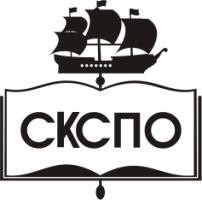 государственное автономное профессиональное образовательное учреждение Самарской области«Самарский колледж сервиса производственного оборудования имени Героя Российской ФедерацииЕ.В. Золотухина»стр.ПАСПОРТ ПРОГРАММЫ ПРОФЕССИОНАЛЬНОГО МОДУЛЯ4РЕЗУЛЬТАТЫ ОСВОЕНИЯ ПРОФЕССИОНАЛЬНОГО МОДУЛЯ7СТРУКТУРА И СОДЕРЖАНИЕ ПРОФЕССИОНАЛЬНОГО МОДУЛЯ 8УСЛОВИЯ РЕАЛИЗАЦИИ ПРОФЕССИОНАЛЬНОГО МОДУЛЯ 17    КОНТРОЛЬ И ОЦЕНКА РЕЗУЛЬТАТОВ ОСВОЕНИЯ ПРОФЕССИОНАЛЬНОГО МОДУЛЯ (ВИДА  ПРОФЕССИОНАЛЬНОЙ  ДЕЯТЕЛЬНОСТИ)20КодНаименование результатов обученияПК 2. 1.Осуществлять экспертизу ценности документов в соответствии с действующими законодательными актами и нормативамиПК 2.2.Вести работу в системах электронного документооборотаПК 2.3.Разрабатывать и вести классификаторы, табели и др. справочники по документам организацииПК 2.4.Обеспечивать прием и рациональное размещение документов в архиве (в т. ч. документов по личному составу)ПК 2.5.Обеспечивать учет и сохранность документов в архивеПК 2.6.Организовывать использование архивных документов в научных, справочных и практических целяхПК 2. 7.Осуществлять организационно-методическое руководство и контроль за работой архива организации и за организацией документов в делопроизводствеОК 1.Понимать сущность и социальную значимость своей будущей  профессии, проявлять к ней устойчивый интересОК 2.Организовывать собственную деятельность, выбирать типовые методы и способы выполнения профессиональных задач, оценивать их эффективность и качествоОК 3.Принимать решения в стандартных и нестандартных ситуациях и нести за них ответственностьОК 4.Осуществлять поиск и использование информации, необходимой для эффективного выполнения профессиональных задач, профессионального и личностного развитияОК 5.Использовать информационно-коммуникационные технологии в профессиональной деятельностиОК 6.Работать в коллективе и команде, эффективно общаться с коллегами, руководством, потребителямиОК 7.Брать на себя ответственность за работу членов команды (подчиненных), результат выполнения заданийОК 8.Самостоятельно определять задачи профессионального и личностного развития, заниматься самообразованием, осознанно планировать повышение квалификацииОК 9.Ориентироваться в условиях частной смены технологий в профессиональной деятельностиКодпрофессиональных компетенцийНаименования разделов профессионального модуляВсего часовОбъем времени, отведенный на освоение междисциплинарного курса (курсов)Объем времени, отведенный на освоение междисциплинарного курса (курсов)Объем времени, отведенный на освоение междисциплинарного курса (курсов)Объем времени, отведенный на освоение междисциплинарного курса (курсов)Объем времени, отведенный на освоение междисциплинарного курса (курсов)Практика Практика Кодпрофессиональных компетенцийНаименования разделов профессионального модуляВсего часовОбязательная аудиторная учебная нагрузка обучающегосяОбязательная аудиторная учебная нагрузка обучающегосяОбязательная аудиторная учебная нагрузка обучающегосяСамостоятельная работа обучающегосяСамостоятельная работа обучающегосяУчебная,часовПроизводственная(по профилю специальности),часовКодпрофессиональных компетенцийНаименования разделов профессионального модуляВсего часовВсего,часовв т.ч. лабораторные работы и практические занятия,часовв т.ч., курсовая работа (проект),часовВсего,часовв т.ч., курсовая работа (проект),часовУчебная,часовПроизводственная(по профилю специальности),часов12345678910ПК 2.1 – 2.7 ОК 1 - ОК-9Раздел 1 МДК.02 .01 Организация и нормативно-правовые основы архивного дела664410-22--ПК 2.2 – 2.7, ОК 1 - ОК-9Раздел 2. МДК 02.02 Государственные, муниципальные архивы  и архивы организации6644102022-ПК 2.1 – 2.7ОК 1 - ОК-9Раздел 3.МДК 02.03  Методика и практика архивоведения785220-26--ПК 2.1 – 2.7ОК 1 - ОК-9Раздел 4. МДК 02.04 Обеспечение сохранности документов573818-19--ПК 2.1 – 2.6  ОК 1 - ОК-9Раздел 5.МДК 02.05 Организация архивной службы в Российской Федерации664424-22-ПК 2.7 ОК 1 - ОК-9Раздел 6.МДК 02.06 Контроль за состоянием делопроизводства в управлении845630-28Всего:Всего:41727811220139-72Наименование разделов профессионального модуля (ПМ) и темСодержание учебного материала, лабораторные работы и практические занятия, самостоятельная работа обучающихсяСодержание учебного материала, лабораторные работы и практические занятия, самостоятельная работа обучающихсяСодержание учебного материала, лабораторные работы и практические занятия, самостоятельная работа обучающихсяСодержание учебного материала, лабораторные работы и практические занятия, самостоятельная работа обучающихсяСодержание учебного материала, лабораторные работы и практические занятия, самостоятельная работа обучающихсяСодержание учебного материала, лабораторные работы и практические занятия, самостоятельная работа обучающихсяСодержание учебного материала, лабораторные работы и практические занятия, самостоятельная работа обучающихсяСодержание учебного материала, лабораторные работы и практические занятия, самостоятельная работа обучающихсяСодержание учебного материала, лабораторные работы и практические занятия, самостоятельная работа обучающихсяСодержание учебного материала, лабораторные работы и практические занятия, самостоятельная работа обучающихсяОбъем часовУровень освоения1222222222234Раздел 1. ПМ 02. Работа по организации и нормативно-правовым основам архивного дела26МДК 02.01. Организация и нормативно-правовые основы архивного дела26Тема 1.1. Основные понятия и термины архивоведенияСодержаниеСодержаниеСодержаниеСодержаниеСодержаниеСодержаниеСодержаниеСодержаниеСодержаниеСодержание8Тема 1.1. Основные понятия и термины архивоведения11История возникновения архиваИстория возникновения архиваИстория возникновения архиваИстория возникновения архиваИстория возникновения архиваИстория возникновения архиваИстория возникновения архиваИстория возникновения архива81.-2Тема 1.1. Основные понятия и термины архивоведения22Понятие об архивном праве и архивном законодательствеПонятие об архивном праве и архивном законодательствеПонятие об архивном праве и архивном законодательствеПонятие об архивном праве и архивном законодательствеПонятие об архивном праве и архивном законодательствеПонятие об архивном праве и архивном законодательствеПонятие об архивном праве и архивном законодательствеПонятие об архивном праве и архивном законодательстве81.-2Тема 1.1. Основные понятия и термины архивоведения33Задачи нормативно-правовых основ архивного делаЗадачи нормативно-правовых основ архивного делаЗадачи нормативно-правовых основ архивного делаЗадачи нормативно-правовых основ архивного делаЗадачи нормативно-правовых основ архивного делаЗадачи нормативно-правовых основ архивного делаЗадачи нормативно-правовых основ архивного делаЗадачи нормативно-правовых основ архивного дела8Тема 1.1. Основные понятия и термины архивоведения44Предмет архивного законодательстваПредмет архивного законодательстваПредмет архивного законодательстваПредмет архивного законодательстваПредмет архивного законодательстваПредмет архивного законодательстваПредмет архивного законодательстваПредмет архивного законодательства8Тема 1.2. Законодательные и нормативные основы создания архиваСодержаниеСодержаниеСодержаниеСодержаниеСодержаниеСодержаниеСодержаниеСодержаниеСодержаниеСодержание9Тема 1.2. Законодательные и нормативные основы создания архива11Единицы хранения, делоЕдиницы хранения, делоЕдиницы хранения, делоЕдиницы хранения, делоЕдиницы хранения, делоЕдиницы хранения, делоЕдиницы хранения, делоЕдиницы хранения, дело91.-2Тема 1.2. Законодательные и нормативные основы создания архива22Архивный фондАрхивный фондАрхивный фондАрхивный фондАрхивный фондАрхивный фондАрхивный фондАрхивный фонд9Тема 1.2. Законодательные и нормативные основы создания архива33ФондообразовательФондообразовательФондообразовательФондообразовательФондообразовательФондообразовательФондообразовательФондообразователь9Тема 1.2. Законодательные и нормативные основы создания архива44Архивные коллекцииАрхивные коллекцииАрхивные коллекцииАрхивные коллекцииАрхивные коллекцииАрхивные коллекцииАрхивные коллекцииАрхивные коллекции9Тема 1.2. Законодательные и нормативные основы создания архива55Государственный архивный фондГосударственный архивный фондГосударственный архивный фондГосударственный архивный фондГосударственный архивный фондГосударственный архивный фондГосударственный архивный фондГосударственный архивный фонд9Тема 1.2. Законодательные и нормативные основы создания архива66Частные (личные) архивыЧастные (личные) архивыЧастные (личные) архивыЧастные (личные) архивыЧастные (личные) архивыЧастные (личные) архивыЧастные (личные) архивыЧастные (личные) архивы9Тема 1.3. Правовые основы регулирования архивной сферыСодержаниеСодержаниеСодержаниеСодержаниеСодержаниеСодержаниеСодержаниеСодержаниеСодержаниеСодержание4Тема 1.3. Правовые основы регулирования архивной сферы11Классификация документов АФКлассификация документов АФКлассификация документов АФКлассификация документов АФКлассификация документов АФКлассификация документов АФКлассификация документов АФКлассификация документов АФ41-2Тема 1.3. Правовые основы регулирования архивной сферы22Классификация документов и дел в архивеКлассификация документов и дел в архивеКлассификация документов и дел в архивеКлассификация документов и дел в архивеКлассификация документов и дел в архивеКлассификация документов и дел в архивеКлассификация документов и дел в архивеКлассификация документов и дел в архиве4Тема 1.3. Правовые основы регулирования архивной сферы33Законодательные и нормативные акты, регулирующие архивное делоЗаконодательные и нормативные акты, регулирующие архивное делоЗаконодательные и нормативные акты, регулирующие архивное делоЗаконодательные и нормативные акты, регулирующие архивное делоЗаконодательные и нормативные акты, регулирующие архивное делоЗаконодательные и нормативные акты, регулирующие архивное делоЗаконодательные и нормативные акты, регулирующие архивное делоЗаконодательные и нормативные акты, регулирующие архивное дело4Практические занятияПрактические занятияПрактические занятияПрактические занятияПрактические занятияПрактические занятияПрактические занятияПрактические занятияПрактические занятияПрактические занятия211Составление листа-заверителя предложенного делаСоставление листа-заверителя предложенного делаСоставление листа-заверителя предложенного делаСоставление листа-заверителя предложенного делаСоставление листа-заверителя предложенного делаСоставление листа-заверителя предложенного делаСоставление листа-заверителя предложенного делаСоставление листа-заверителя предложенного дела2222СодержаниеСодержаниеСодержаниеСодержаниеСодержаниеСодержаниеСодержаниеСодержаниеСодержаниеСодержание411Архивное правоАрхивное правоАрхивное правоАрхивное правоАрхивное правоАрхивное правоАрхивное правоАрхивное право422Архивное законодательствоАрхивное законодательствоАрхивное законодательствоАрхивное законодательствоАрхивное законодательствоАрхивное законодательствоАрхивное законодательствоАрхивное законодательство4Практические занятияПрактические занятияПрактические занятияПрактические занятияПрактические занятияПрактические занятияПрактические занятияПрактические занятияПрактические занятияПрактические занятия811Использование архивных документов в научных, справочных и практических целяхИспользование архивных документов в научных, справочных и практических целяхИспользование архивных документов в научных, справочных и практических целяхИспользование архивных документов в научных, справочных и практических целяхИспользование архивных документов в научных, справочных и практических целяхИспользование архивных документов в научных, справочных и практических целяхИспользование архивных документов в научных, справочных и практических целяхИспользование архивных документов в научных, справочных и практических целях822Составление карточки заместителя делаСоставление карточки заместителя делаСоставление карточки заместителя делаСоставление карточки заместителя делаСоставление карточки заместителя делаСоставление карточки заместителя делаСоставление карточки заместителя делаСоставление карточки заместителя дела833Составление алгоритма поиска документаСоставление алгоритма поиска документаСоставление алгоритма поиска документаСоставление алгоритма поиска документаСоставление алгоритма поиска документаСоставление алгоритма поиска документаСоставление алгоритма поиска документаСоставление алгоритма поиска документа844Составление таблицы по перечню документовСоставление таблицы по перечню документовСоставление таблицы по перечню документовСоставление таблицы по перечню документовСоставление таблицы по перечню документовСоставление таблицы по перечню документовСоставление таблицы по перечню документовСоставление таблицы по перечню документов8СодержаниеСодержаниеСодержаниеСодержаниеСодержаниеСодержаниеСодержаниеСодержаниеСодержаниеСодержание111Этический кодекс архивиста Этический кодекс архивиста Этический кодекс архивиста Этический кодекс архивиста Этический кодекс архивиста Этический кодекс архивиста Этический кодекс архивиста Этический кодекс архивиста 1СодержаниеСодержаниеСодержаниеСодержаниеСодержаниеСодержаниеСодержаниеСодержаниеСодержаниеСодержание211Структура системы НСАСтруктура системы НСАСтруктура системы НСАСтруктура системы НСАСтруктура системы НСАСтруктура системы НСАСтруктура системы НСАСтруктура системы НСА2СодержаниеСодержаниеСодержаниеСодержаниеСодержаниеСодержаниеСодержаниеСодержаниеСодержаниеСодержание211Перечень законодательных актов по архивному делуПеречень законодательных актов по архивному делуПеречень законодательных актов по архивному делуПеречень законодательных актов по архивному делуПеречень законодательных актов по архивному делуПеречень законодательных актов по архивному делуПеречень законодательных актов по архивному делуПеречень законодательных актов по архивному делу2СодержаниеСодержаниеСодержаниеСодержаниеСодержаниеСодержаниеСодержаниеСодержаниеСодержаниеСодержание211Рациональное размещение документов в архивеРациональное размещение документов в архивеРациональное размещение документов в архивеРациональное размещение документов в архивеРациональное размещение документов в архивеРациональное размещение документов в архивеРациональное размещение документов в архивеРациональное размещение документов в архиве2Итоговое занятиеИтоговое занятиеИтоговое занятиеИтоговое занятиеИтоговое занятиеИтоговое занятиеИтоговое занятиеИтоговое занятиеИтоговое занятиеИтоговое занятие2Самостоятельная работа при изучении раздела 1. ПМ 02.Самостоятельная работа при изучении раздела 1. ПМ 02.Самостоятельная работа при изучении раздела 1. ПМ 02.Самостоятельная работа при изучении раздела 1. ПМ 02.Самостоятельная работа при изучении раздела 1. ПМ 02.Самостоятельная работа при изучении раздела 1. ПМ 02.Самостоятельная работа при изучении раздела 1. ПМ 02.Самостоятельная работа при изучении раздела 1. ПМ 02.Самостоятельная работа при изучении раздела 1. ПМ 02.Самостоятельная работа при изучении раздела 1. ПМ 02.Самостоятельная работа при изучении раздела 1. ПМ 02.22Примерная тематика внеаудиторной самостоятельной работыПодготовка рефератов по темам:Становление архивного дела в Киевской Руси.Архивное дело во второй половине XIX векаРазвитие архивного дела в до военный и военные периодыСтановление архивного дела в Российской ФедерацииАрхивное дело в послевоенный периодМеждународный этический кодекс архивистовВзаимосвязь архивного законодательства с нормативными актами сменных отраслей (библиотечным и музейным делом)Создание копилки архивиста. Примерная тематика внеаудиторной самостоятельной работыПодготовка рефератов по темам:Становление архивного дела в Киевской Руси.Архивное дело во второй половине XIX векаРазвитие архивного дела в до военный и военные периодыСтановление архивного дела в Российской ФедерацииАрхивное дело в послевоенный периодМеждународный этический кодекс архивистовВзаимосвязь архивного законодательства с нормативными актами сменных отраслей (библиотечным и музейным делом)Создание копилки архивиста. Примерная тематика внеаудиторной самостоятельной работыПодготовка рефератов по темам:Становление архивного дела в Киевской Руси.Архивное дело во второй половине XIX векаРазвитие архивного дела в до военный и военные периодыСтановление архивного дела в Российской ФедерацииАрхивное дело в послевоенный периодМеждународный этический кодекс архивистовВзаимосвязь архивного законодательства с нормативными актами сменных отраслей (библиотечным и музейным делом)Создание копилки архивиста. Примерная тематика внеаудиторной самостоятельной работыПодготовка рефератов по темам:Становление архивного дела в Киевской Руси.Архивное дело во второй половине XIX векаРазвитие архивного дела в до военный и военные периодыСтановление архивного дела в Российской ФедерацииАрхивное дело в послевоенный периодМеждународный этический кодекс архивистовВзаимосвязь архивного законодательства с нормативными актами сменных отраслей (библиотечным и музейным делом)Создание копилки архивиста. Примерная тематика внеаудиторной самостоятельной работыПодготовка рефератов по темам:Становление архивного дела в Киевской Руси.Архивное дело во второй половине XIX векаРазвитие архивного дела в до военный и военные периодыСтановление архивного дела в Российской ФедерацииАрхивное дело в послевоенный периодМеждународный этический кодекс архивистовВзаимосвязь архивного законодательства с нормативными актами сменных отраслей (библиотечным и музейным делом)Создание копилки архивиста. Примерная тематика внеаудиторной самостоятельной работыПодготовка рефератов по темам:Становление архивного дела в Киевской Руси.Архивное дело во второй половине XIX векаРазвитие архивного дела в до военный и военные периодыСтановление архивного дела в Российской ФедерацииАрхивное дело в послевоенный периодМеждународный этический кодекс архивистовВзаимосвязь архивного законодательства с нормативными актами сменных отраслей (библиотечным и музейным делом)Создание копилки архивиста. Примерная тематика внеаудиторной самостоятельной работыПодготовка рефератов по темам:Становление архивного дела в Киевской Руси.Архивное дело во второй половине XIX векаРазвитие архивного дела в до военный и военные периодыСтановление архивного дела в Российской ФедерацииАрхивное дело в послевоенный периодМеждународный этический кодекс архивистовВзаимосвязь архивного законодательства с нормативными актами сменных отраслей (библиотечным и музейным делом)Создание копилки архивиста. Примерная тематика внеаудиторной самостоятельной работыПодготовка рефератов по темам:Становление архивного дела в Киевской Руси.Архивное дело во второй половине XIX векаРазвитие архивного дела в до военный и военные периодыСтановление архивного дела в Российской ФедерацииАрхивное дело в послевоенный периодМеждународный этический кодекс архивистовВзаимосвязь архивного законодательства с нормативными актами сменных отраслей (библиотечным и музейным делом)Создание копилки архивиста. Примерная тематика внеаудиторной самостоятельной работыПодготовка рефератов по темам:Становление архивного дела в Киевской Руси.Архивное дело во второй половине XIX векаРазвитие архивного дела в до военный и военные периодыСтановление архивного дела в Российской ФедерацииАрхивное дело в послевоенный периодМеждународный этический кодекс архивистовВзаимосвязь архивного законодательства с нормативными актами сменных отраслей (библиотечным и музейным делом)Создание копилки архивиста. Примерная тематика внеаудиторной самостоятельной работыПодготовка рефератов по темам:Становление архивного дела в Киевской Руси.Архивное дело во второй половине XIX векаРазвитие архивного дела в до военный и военные периодыСтановление архивного дела в Российской ФедерацииАрхивное дело в послевоенный периодМеждународный этический кодекс архивистовВзаимосвязь архивного законодательства с нормативными актами сменных отраслей (библиотечным и музейным делом)Создание копилки архивиста. Примерная тематика внеаудиторной самостоятельной работыПодготовка рефератов по темам:Становление архивного дела в Киевской Руси.Архивное дело во второй половине XIX векаРазвитие архивного дела в до военный и военные периодыСтановление архивного дела в Российской ФедерацииАрхивное дело в послевоенный периодМеждународный этический кодекс архивистовВзаимосвязь архивного законодательства с нормативными актами сменных отраслей (библиотечным и музейным делом)Создание копилки архивиста. 22Раздел 2. ПМ 0.2. Организация деятельности государственных, муниципальных архивов и архивов организации66МДК 02.02. Государственные, муниципальные архивы и архивы организаций44Тема 2.1. Система РосархиваСодержаниеСодержаниеСодержаниеСодержаниеСодержаниеСодержаниеСодержаниеСодержаниеСодержаниеСодержание3Тема 2.1. Система Росархива111Понятие и структура  Росархива. Виды государственных архивов: общие и специализированные, комплектующиеся (исторические). Система архивных учрежденийПонятие и структура  Росархива. Виды государственных архивов: общие и специализированные, комплектующиеся (исторические). Система архивных учрежденийПонятие и структура  Росархива. Виды государственных архивов: общие и специализированные, комплектующиеся (исторические). Система архивных учрежденийПонятие и структура  Росархива. Виды государственных архивов: общие и специализированные, комплектующиеся (исторические). Система архивных учрежденийПонятие и структура  Росархива. Виды государственных архивов: общие и специализированные, комплектующиеся (исторические). Система архивных учрежденийПонятие и структура  Росархива. Виды государственных архивов: общие и специализированные, комплектующиеся (исторические). Система архивных учрежденийПонятие и структура  Росархива. Виды государственных архивов: общие и специализированные, комплектующиеся (исторические). Система архивных учреждений31.-2Тема 2.1. Система РосархиваПрактические занятияПрактические занятияПрактические занятияПрактические занятияПрактические занятияПрактические занятияПрактические занятияПрактические занятияПрактические занятияПрактические занятия21.-2Тема 2.1. Система Росархива111Сеть федеральных архивов.Сеть федеральных архивов.Сеть федеральных архивов.Сеть федеральных архивов.Сеть федеральных архивов.Сеть федеральных архивов.Сеть федеральных архивов.21.-2Тема 2.2. Архивный фонд Российской ФедерацииСодержаниеСодержаниеСодержаниеСодержаниеСодержаниеСодержаниеСодержаниеСодержаниеСодержаниеСодержание8Тема 2.2. Архивный фонд Российской Федерации11111Классификация документов в пределах архивов. Нормативные акты, регулирующие порядок делопроизводства и работу архивов. Органы управлением архивным делом и система архивов РФ. Понятие архивного фонда РФ. Состав АФ РФ. Государственная часть архивного фонда РФ.Классификация документов в пределах архивов. Нормативные акты, регулирующие порядок делопроизводства и работу архивов. Органы управлением архивным делом и система архивов РФ. Понятие архивного фонда РФ. Состав АФ РФ. Государственная часть архивного фонда РФ.Классификация документов в пределах архивов. Нормативные акты, регулирующие порядок делопроизводства и работу архивов. Органы управлением архивным делом и система архивов РФ. Понятие архивного фонда РФ. Состав АФ РФ. Государственная часть архивного фонда РФ.Классификация документов в пределах архивов. Нормативные акты, регулирующие порядок делопроизводства и работу архивов. Органы управлением архивным делом и система архивов РФ. Понятие архивного фонда РФ. Состав АФ РФ. Государственная часть архивного фонда РФ.Классификация документов в пределах архивов. Нормативные акты, регулирующие порядок делопроизводства и работу архивов. Органы управлением архивным делом и система архивов РФ. Понятие архивного фонда РФ. Состав АФ РФ. Государственная часть архивного фонда РФ.81.-2Тема 2.2. Архивный фонд Российской ФедерацииПрактические  занятияПрактические  занятияПрактические  занятияПрактические  занятияПрактические  занятияПрактические  занятияПрактические  занятияПрактические  занятияПрактические  занятияПрактические  занятия4Тема 2.2. Архивный фонд Российской Федерации11111Современные федеральные госархивы, регулирующие порядок делопроизводства и работу архивов. Составление схемы классификации документов, подлежащих хранению в государственном архивном фонде.Современные федеральные госархивы, регулирующие порядок делопроизводства и работу архивов. Составление схемы классификации документов, подлежащих хранению в государственном архивном фонде.Современные федеральные госархивы, регулирующие порядок делопроизводства и работу архивов. Составление схемы классификации документов, подлежащих хранению в государственном архивном фонде.Современные федеральные госархивы, регулирующие порядок делопроизводства и работу архивов. Составление схемы классификации документов, подлежащих хранению в государственном архивном фонде.Современные федеральные госархивы, регулирующие порядок делопроизводства и работу архивов. Составление схемы классификации документов, подлежащих хранению в государственном архивном фонде.4Тема 2.3. Федеральная архивная служба Российской ФедерацииСодержаниеСодержаниеСодержаниеСодержаниеСодержаниеСодержаниеСодержаниеСодержаниеСодержаниеСодержание4Тема 2.3. Федеральная архивная служба Российской Федерации11111Негосударственная часть архивного фонда РФ. Составление схемы классификации архивных документов и дел в архивном фонде РФ по срокам хранения и в пределах архива. Центральные органы государственной власти РФ, управляющие архивным делом. Федеральная архивная служба РФ. Негосударственная часть архивного фонда РФ. Составление схемы классификации архивных документов и дел в архивном фонде РФ по срокам хранения и в пределах архива. Центральные органы государственной власти РФ, управляющие архивным делом. Федеральная архивная служба РФ. Негосударственная часть архивного фонда РФ. Составление схемы классификации архивных документов и дел в архивном фонде РФ по срокам хранения и в пределах архива. Центральные органы государственной власти РФ, управляющие архивным делом. Федеральная архивная служба РФ. Негосударственная часть архивного фонда РФ. Составление схемы классификации архивных документов и дел в архивном фонде РФ по срокам хранения и в пределах архива. Центральные органы государственной власти РФ, управляющие архивным делом. Федеральная архивная служба РФ. Негосударственная часть архивного фонда РФ. Составление схемы классификации архивных документов и дел в архивном фонде РФ по срокам хранения и в пределах архива. Центральные органы государственной власти РФ, управляющие архивным делом. Федеральная архивная служба РФ. 41-2Тема 2.4. Создание и порядок работы государственных и ведомственных архивовСодержаниеСодержаниеСодержаниеСодержаниеСодержаниеСодержаниеСодержаниеСодержаниеСодержаниеСодержание13Тема 2.4. Создание и порядок работы государственных и ведомственных архивов11111Государственный архив. Задачи архива. Профиль архивов. Ведомственный архив. Создание государственного и ведомственного архива. Мероприятия при создании ведомственного архива.  Порядок работы архива. Общие вопросы организации повседневной деятельности архива предприятия. Составление номенклатуры дел. Место архива в организационной структуре предприятия ,её особенности. Управление повседневной деятельностью архива предприятия. Организация работы архива Современные  требования к архиву организации.Государственный архив. Задачи архива. Профиль архивов. Ведомственный архив. Создание государственного и ведомственного архива. Мероприятия при создании ведомственного архива.  Порядок работы архива. Общие вопросы организации повседневной деятельности архива предприятия. Составление номенклатуры дел. Место архива в организационной структуре предприятия ,её особенности. Управление повседневной деятельностью архива предприятия. Организация работы архива Современные  требования к архиву организации.Государственный архив. Задачи архива. Профиль архивов. Ведомственный архив. Создание государственного и ведомственного архива. Мероприятия при создании ведомственного архива.  Порядок работы архива. Общие вопросы организации повседневной деятельности архива предприятия. Составление номенклатуры дел. Место архива в организационной структуре предприятия ,её особенности. Управление повседневной деятельностью архива предприятия. Организация работы архива Современные  требования к архиву организации.Государственный архив. Задачи архива. Профиль архивов. Ведомственный архив. Создание государственного и ведомственного архива. Мероприятия при создании ведомственного архива.  Порядок работы архива. Общие вопросы организации повседневной деятельности архива предприятия. Составление номенклатуры дел. Место архива в организационной структуре предприятия ,её особенности. Управление повседневной деятельностью архива предприятия. Организация работы архива Современные  требования к архиву организации.Государственный архив. Задачи архива. Профиль архивов. Ведомственный архив. Создание государственного и ведомственного архива. Мероприятия при создании ведомственного архива.  Порядок работы архива. Общие вопросы организации повседневной деятельности архива предприятия. Составление номенклатуры дел. Место архива в организационной структуре предприятия ,её особенности. Управление повседневной деятельностью архива предприятия. Организация работы архива Современные  требования к архиву организации.131-2Тема 2.4. Создание и порядок работы государственных и ведомственных архивовПрактические занятияПрактические занятияПрактические занятияПрактические занятияПрактические занятияПрактические занятияПрактические занятияПрактические занятияПрактические занятияПрактические занятия131-2Тема 2.4. Создание и порядок работы государственных и ведомственных архивов11111Государственный архив. Задачи архива. Задачи, виды ведомственных архивов.Государственный архив. Задачи архива. Задачи, виды ведомственных архивов.Государственный архив. Задачи архива. Задачи, виды ведомственных архивов.Государственный архив. Задачи архива. Задачи, виды ведомственных архивов.Государственный архив. Задачи архива. Задачи, виды ведомственных архивов.131-2Тема 2.5. Архив негосударственной организацииСодержаниеСодержаниеСодержаниеСодержаниеСодержаниеСодержаниеСодержаниеСодержаниеСодержаниеСодержание4Тема 2.5. Архив негосударственной организации1111Характеристики негосударственной части архивного фонда РФ. Общие черты и различия между государственными и муниципальными архивами. Договор между собственниками негосударственной части архивного фонда РФ и государственной архивной службы. Планирование работы и отчётность. Архивы города Самара и Самарской области. Итоговое занятиеХарактеристики негосударственной части архивного фонда РФ. Общие черты и различия между государственными и муниципальными архивами. Договор между собственниками негосударственной части архивного фонда РФ и государственной архивной службы. Планирование работы и отчётность. Архивы города Самара и Самарской области. Итоговое занятиеХарактеристики негосударственной части архивного фонда РФ. Общие черты и различия между государственными и муниципальными архивами. Договор между собственниками негосударственной части архивного фонда РФ и государственной архивной службы. Планирование работы и отчётность. Архивы города Самара и Самарской области. Итоговое занятиеХарактеристики негосударственной части архивного фонда РФ. Общие черты и различия между государственными и муниципальными архивами. Договор между собственниками негосударственной части архивного фонда РФ и государственной архивной службы. Планирование работы и отчётность. Архивы города Самара и Самарской области. Итоговое занятиеХарактеристики негосударственной части архивного фонда РФ. Общие черты и различия между государственными и муниципальными архивами. Договор между собственниками негосударственной части архивного фонда РФ и государственной архивной службы. Планирование работы и отчётность. Архивы города Самара и Самарской области. Итоговое занятиеХарактеристики негосударственной части архивного фонда РФ. Общие черты и различия между государственными и муниципальными архивами. Договор между собственниками негосударственной части архивного фонда РФ и государственной архивной службы. Планирование работы и отчётность. Архивы города Самара и Самарской области. Итоговое занятие6Самостоятельная работа при изучении раздела 2. ПМ 0.2.Самостоятельная работа при изучении раздела 2. ПМ 0.2.Самостоятельная работа при изучении раздела 2. ПМ 0.2.Самостоятельная работа при изучении раздела 2. ПМ 0.2.Самостоятельная работа при изучении раздела 2. ПМ 0.2.Самостоятельная работа при изучении раздела 2. ПМ 0.2.Самостоятельная работа при изучении раздела 2. ПМ 0.2.Самостоятельная работа при изучении раздела 2. ПМ 0.2.Самостоятельная работа при изучении раздела 2. ПМ 0.2.Самостоятельная работа при изучении раздела 2. ПМ 0.2.Самостоятельная работа при изучении раздела 2. ПМ 0.2.22Примерная тематика внеаудиторной самостоятельной работыСоздание портфолио для организации архива на современном предприятииСоздание терминологического словаря по архивному делуСообщение по теме<Понятие и структура Росархива>Сообщение по теме<Классификация документов в пределах архивов>Сообщение по теме<Классификация документов Архивных фондов>Работа с нормативными актами по архивному делу и делопроизводствуРеферат по теме<Нормативные акты, регулирующие порядок делопроизводства и работу архивов>Реферат по теме<Состав АФ РФ>Работа с нормативными документамиСообщение  по теме<Государственный архив. Задачи архива>Реферат по теме<Место в архиве в организационной структуре предприятия, её особенности>Сообщение по теме< Основные направления повседневной деятельности архива предприятия>Сообщение по теме<Современные требования  к архиву организации>Реферат по теме<Характеристики  негосударственной  части архивного фонда РФ>Сообщение по теме<Договор между собственниками негосударственной части архивного фонда РФ и государственной  архивной службы>Реферат по теме<Архивы города Самара и Самарской области>Сообщение по теме<Планирование работы и отчётность>Примерная тематика внеаудиторной самостоятельной работыСоздание портфолио для организации архива на современном предприятииСоздание терминологического словаря по архивному делуСообщение по теме<Понятие и структура Росархива>Сообщение по теме<Классификация документов в пределах архивов>Сообщение по теме<Классификация документов Архивных фондов>Работа с нормативными актами по архивному делу и делопроизводствуРеферат по теме<Нормативные акты, регулирующие порядок делопроизводства и работу архивов>Реферат по теме<Состав АФ РФ>Работа с нормативными документамиСообщение  по теме<Государственный архив. Задачи архива>Реферат по теме<Место в архиве в организационной структуре предприятия, её особенности>Сообщение по теме< Основные направления повседневной деятельности архива предприятия>Сообщение по теме<Современные требования  к архиву организации>Реферат по теме<Характеристики  негосударственной  части архивного фонда РФ>Сообщение по теме<Договор между собственниками негосударственной части архивного фонда РФ и государственной  архивной службы>Реферат по теме<Архивы города Самара и Самарской области>Сообщение по теме<Планирование работы и отчётность>Примерная тематика внеаудиторной самостоятельной работыСоздание портфолио для организации архива на современном предприятииСоздание терминологического словаря по архивному делуСообщение по теме<Понятие и структура Росархива>Сообщение по теме<Классификация документов в пределах архивов>Сообщение по теме<Классификация документов Архивных фондов>Работа с нормативными актами по архивному делу и делопроизводствуРеферат по теме<Нормативные акты, регулирующие порядок делопроизводства и работу архивов>Реферат по теме<Состав АФ РФ>Работа с нормативными документамиСообщение  по теме<Государственный архив. Задачи архива>Реферат по теме<Место в архиве в организационной структуре предприятия, её особенности>Сообщение по теме< Основные направления повседневной деятельности архива предприятия>Сообщение по теме<Современные требования  к архиву организации>Реферат по теме<Характеристики  негосударственной  части архивного фонда РФ>Сообщение по теме<Договор между собственниками негосударственной части архивного фонда РФ и государственной  архивной службы>Реферат по теме<Архивы города Самара и Самарской области>Сообщение по теме<Планирование работы и отчётность>Примерная тематика внеаудиторной самостоятельной работыСоздание портфолио для организации архива на современном предприятииСоздание терминологического словаря по архивному делуСообщение по теме<Понятие и структура Росархива>Сообщение по теме<Классификация документов в пределах архивов>Сообщение по теме<Классификация документов Архивных фондов>Работа с нормативными актами по архивному делу и делопроизводствуРеферат по теме<Нормативные акты, регулирующие порядок делопроизводства и работу архивов>Реферат по теме<Состав АФ РФ>Работа с нормативными документамиСообщение  по теме<Государственный архив. Задачи архива>Реферат по теме<Место в архиве в организационной структуре предприятия, её особенности>Сообщение по теме< Основные направления повседневной деятельности архива предприятия>Сообщение по теме<Современные требования  к архиву организации>Реферат по теме<Характеристики  негосударственной  части архивного фонда РФ>Сообщение по теме<Договор между собственниками негосударственной части архивного фонда РФ и государственной  архивной службы>Реферат по теме<Архивы города Самара и Самарской области>Сообщение по теме<Планирование работы и отчётность>Примерная тематика внеаудиторной самостоятельной работыСоздание портфолио для организации архива на современном предприятииСоздание терминологического словаря по архивному делуСообщение по теме<Понятие и структура Росархива>Сообщение по теме<Классификация документов в пределах архивов>Сообщение по теме<Классификация документов Архивных фондов>Работа с нормативными актами по архивному делу и делопроизводствуРеферат по теме<Нормативные акты, регулирующие порядок делопроизводства и работу архивов>Реферат по теме<Состав АФ РФ>Работа с нормативными документамиСообщение  по теме<Государственный архив. Задачи архива>Реферат по теме<Место в архиве в организационной структуре предприятия, её особенности>Сообщение по теме< Основные направления повседневной деятельности архива предприятия>Сообщение по теме<Современные требования  к архиву организации>Реферат по теме<Характеристики  негосударственной  части архивного фонда РФ>Сообщение по теме<Договор между собственниками негосударственной части архивного фонда РФ и государственной  архивной службы>Реферат по теме<Архивы города Самара и Самарской области>Сообщение по теме<Планирование работы и отчётность>Примерная тематика внеаудиторной самостоятельной работыСоздание портфолио для организации архива на современном предприятииСоздание терминологического словаря по архивному делуСообщение по теме<Понятие и структура Росархива>Сообщение по теме<Классификация документов в пределах архивов>Сообщение по теме<Классификация документов Архивных фондов>Работа с нормативными актами по архивному делу и делопроизводствуРеферат по теме<Нормативные акты, регулирующие порядок делопроизводства и работу архивов>Реферат по теме<Состав АФ РФ>Работа с нормативными документамиСообщение  по теме<Государственный архив. Задачи архива>Реферат по теме<Место в архиве в организационной структуре предприятия, её особенности>Сообщение по теме< Основные направления повседневной деятельности архива предприятия>Сообщение по теме<Современные требования  к архиву организации>Реферат по теме<Характеристики  негосударственной  части архивного фонда РФ>Сообщение по теме<Договор между собственниками негосударственной части архивного фонда РФ и государственной  архивной службы>Реферат по теме<Архивы города Самара и Самарской области>Сообщение по теме<Планирование работы и отчётность>Примерная тематика внеаудиторной самостоятельной работыСоздание портфолио для организации архива на современном предприятииСоздание терминологического словаря по архивному делуСообщение по теме<Понятие и структура Росархива>Сообщение по теме<Классификация документов в пределах архивов>Сообщение по теме<Классификация документов Архивных фондов>Работа с нормативными актами по архивному делу и делопроизводствуРеферат по теме<Нормативные акты, регулирующие порядок делопроизводства и работу архивов>Реферат по теме<Состав АФ РФ>Работа с нормативными документамиСообщение  по теме<Государственный архив. Задачи архива>Реферат по теме<Место в архиве в организационной структуре предприятия, её особенности>Сообщение по теме< Основные направления повседневной деятельности архива предприятия>Сообщение по теме<Современные требования  к архиву организации>Реферат по теме<Характеристики  негосударственной  части архивного фонда РФ>Сообщение по теме<Договор между собственниками негосударственной части архивного фонда РФ и государственной  архивной службы>Реферат по теме<Архивы города Самара и Самарской области>Сообщение по теме<Планирование работы и отчётность>Примерная тематика внеаудиторной самостоятельной работыСоздание портфолио для организации архива на современном предприятииСоздание терминологического словаря по архивному делуСообщение по теме<Понятие и структура Росархива>Сообщение по теме<Классификация документов в пределах архивов>Сообщение по теме<Классификация документов Архивных фондов>Работа с нормативными актами по архивному делу и делопроизводствуРеферат по теме<Нормативные акты, регулирующие порядок делопроизводства и работу архивов>Реферат по теме<Состав АФ РФ>Работа с нормативными документамиСообщение  по теме<Государственный архив. Задачи архива>Реферат по теме<Место в архиве в организационной структуре предприятия, её особенности>Сообщение по теме< Основные направления повседневной деятельности архива предприятия>Сообщение по теме<Современные требования  к архиву организации>Реферат по теме<Характеристики  негосударственной  части архивного фонда РФ>Сообщение по теме<Договор между собственниками негосударственной части архивного фонда РФ и государственной  архивной службы>Реферат по теме<Архивы города Самара и Самарской области>Сообщение по теме<Планирование работы и отчётность>Примерная тематика внеаудиторной самостоятельной работыСоздание портфолио для организации архива на современном предприятииСоздание терминологического словаря по архивному делуСообщение по теме<Понятие и структура Росархива>Сообщение по теме<Классификация документов в пределах архивов>Сообщение по теме<Классификация документов Архивных фондов>Работа с нормативными актами по архивному делу и делопроизводствуРеферат по теме<Нормативные акты, регулирующие порядок делопроизводства и работу архивов>Реферат по теме<Состав АФ РФ>Работа с нормативными документамиСообщение  по теме<Государственный архив. Задачи архива>Реферат по теме<Место в архиве в организационной структуре предприятия, её особенности>Сообщение по теме< Основные направления повседневной деятельности архива предприятия>Сообщение по теме<Современные требования  к архиву организации>Реферат по теме<Характеристики  негосударственной  части архивного фонда РФ>Сообщение по теме<Договор между собственниками негосударственной части архивного фонда РФ и государственной  архивной службы>Реферат по теме<Архивы города Самара и Самарской области>Сообщение по теме<Планирование работы и отчётность>Примерная тематика внеаудиторной самостоятельной работыСоздание портфолио для организации архива на современном предприятииСоздание терминологического словаря по архивному делуСообщение по теме<Понятие и структура Росархива>Сообщение по теме<Классификация документов в пределах архивов>Сообщение по теме<Классификация документов Архивных фондов>Работа с нормативными актами по архивному делу и делопроизводствуРеферат по теме<Нормативные акты, регулирующие порядок делопроизводства и работу архивов>Реферат по теме<Состав АФ РФ>Работа с нормативными документамиСообщение  по теме<Государственный архив. Задачи архива>Реферат по теме<Место в архиве в организационной структуре предприятия, её особенности>Сообщение по теме< Основные направления повседневной деятельности архива предприятия>Сообщение по теме<Современные требования  к архиву организации>Реферат по теме<Характеристики  негосударственной  части архивного фонда РФ>Сообщение по теме<Договор между собственниками негосударственной части архивного фонда РФ и государственной  архивной службы>Реферат по теме<Архивы города Самара и Самарской области>Сообщение по теме<Планирование работы и отчётность>Примерная тематика внеаудиторной самостоятельной работыСоздание портфолио для организации архива на современном предприятииСоздание терминологического словаря по архивному делуСообщение по теме<Понятие и структура Росархива>Сообщение по теме<Классификация документов в пределах архивов>Сообщение по теме<Классификация документов Архивных фондов>Работа с нормативными актами по архивному делу и делопроизводствуРеферат по теме<Нормативные акты, регулирующие порядок делопроизводства и работу архивов>Реферат по теме<Состав АФ РФ>Работа с нормативными документамиСообщение  по теме<Государственный архив. Задачи архива>Реферат по теме<Место в архиве в организационной структуре предприятия, её особенности>Сообщение по теме< Основные направления повседневной деятельности архива предприятия>Сообщение по теме<Современные требования  к архиву организации>Реферат по теме<Характеристики  негосударственной  части архивного фонда РФ>Сообщение по теме<Договор между собственниками негосударственной части архивного фонда РФ и государственной  архивной службы>Реферат по теме<Архивы города Самара и Самарской области>Сообщение по теме<Планирование работы и отчётность>22Раздел 3. ПМ 0.2. Основы методики и практики архивоведения102МДК 02.03. Методика и практика архивоведения102Тема 3.1. Организация документов Архивного фонда РФСодержаниеСодержаниеСодержаниеСодержаниеСодержаниеСодержаниеСодержаниеСодержаниеСодержаниеСодержание4Тема 3.1. Организация документов Архивного фонда РФ111111Понятие организации документов Архивного фонда Российской Федерации. Критерии организации документов в Российской Федерации. Фондообразование. Классификация, систематизация документовПонятие организации документов Архивного фонда Российской Федерации. Критерии организации документов в Российской Федерации. Фондообразование. Классификация, систематизация документовПонятие организации документов Архивного фонда Российской Федерации. Критерии организации документов в Российской Федерации. Фондообразование. Классификация, систематизация документовПонятие организации документов Архивного фонда Российской Федерации. Критерии организации документов в Российской Федерации. Фондообразование. Классификация, систематизация документов41.-2Тема 3.1. Организация документов Архивного фонда РФ222222Критерии организации документов в Российской Федерации.Критерии организации документов в Российской Федерации.Критерии организации документов в Российской Федерации.Критерии организации документов в Российской Федерации.4Тема 3.1. Организация документов Архивного фонда РФ333333Фондообразование.Фондообразование.Фондообразование.Фондообразование.4Тема 3.1. Организация документов Архивного фонда РФ444444Классификация, систематизация документовКлассификация, систематизация документовКлассификация, систематизация документовКлассификация, систематизация документов4Тема 3.1. Организация документов Архивного фонда РФПрактические занятияПрактические занятияПрактические занятияПрактические занятияПрактические занятияПрактические занятияПрактические занятияПрактические занятияПрактические занятияПрактические занятия2Тема 3.1. Организация документов Архивного фонда РФ111111Понятие организации документов АФ РФПонятие организации документов АФ РФПонятие организации документов АФ РФПонятие организации документов АФ РФ2Тема 3.2. Комплектование архиваСодержаниеСодержаниеСодержаниеСодержаниеСодержаниеСодержаниеСодержаниеСодержаниеСодержаниеСодержание4Тема 3.2. Комплектование архива111111Понятие и содержание комплектования архиваПонятие и содержание комплектования архиваПонятие и содержание комплектования архиваПонятие и содержание комплектования архива41.-2Тема 3.2. Комплектование архива222222Источники комплектования. Организация комплектования.Источники комплектования. Организация комплектования.Источники комплектования. Организация комплектования.Источники комплектования. Организация комплектования.4Тема 3.2. Комплектование архива333333Подготовка дела к передаче в архив. Требования к архивному делуПодготовка дела к передаче в архив. Требования к архивному делуПодготовка дела к передаче в архив. Требования к архивному делуПодготовка дела к передаче в архив. Требования к архивному делу41.-2Тема 3.2. Комплектование архива444444Передача дела в архив.Передача дела в архив.Передача дела в архив.Передача дела в архив.4Тема 3.2. Комплектование архиваПрактические занятияПрактические занятияПрактические занятияПрактические занятияПрактические занятияПрактические занятияПрактические занятияПрактические занятияПрактические занятияПрактические занятия2Тема 3.2. Комплектование архива111111Источники комплектованияИсточники комплектованияИсточники комплектованияИсточники комплектования2Тема 3.3. Экспертиза ценности документовСодержаниеСодержаниеСодержаниеСодержаниеСодержаниеСодержаниеСодержаниеСодержаниеСодержаниеСодержание6Тема 3.3. Экспертиза ценности документов1111111Оформление дела подготовленного к архивному хранениюОформление дела подготовленного к архивному хранениюОформление дела подготовленного к архивному хранению6Тема 3.3. Экспертиза ценности документов2222222Понятие экспертизы ценности документовПонятие экспертизы ценности документовПонятие экспертизы ценности документов61.-2Тема 3.3. Экспертиза ценности документов3333333Задачи и этапы экспертизы. Экспертная комиссияЗадачи и этапы экспертизы. Экспертная комиссияЗадачи и этапы экспертизы. Экспертная комиссия6Тема 3.3. Экспертиза ценности документов4444444Критерии экспертизы ценности документов. Происхождения, содержания, внешних особенностей документа. Критерии экспертизы ценности документов. Происхождения, содержания, внешних особенностей документа. Критерии экспертизы ценности документов. Происхождения, содержания, внешних особенностей документа. 61-2Тема 3.3. Экспертиза ценности документов5555555Современные системы перечней документов. Структура перечня.Современные системы перечней документов. Структура перечня.Современные системы перечней документов. Структура перечня.6Тема 3.3. Экспертиза ценности документовПрактические занятияПрактические занятияПрактические занятияПрактические занятияПрактические занятияПрактические занятияПрактические занятияПрактические занятияПрактические занятияПрактические занятия4Тема 3.3. Экспертиза ценности документов1111111Осуществление ЭЦД в соответствии с действующими законодательными актами и нормативамиОсуществление ЭЦД в соответствии с действующими законодательными актами и нормативамиОсуществление ЭЦД в соответствии с действующими законодательными актами и нормативами4Тема 3.3. Экспертиза ценности документов2222222Составление описи дел постоянного и временного хранения Составление описи дел постоянного и временного хранения Составление описи дел постоянного и временного хранения 4Тема 3.4. Учет документов Архивного фонда РФСодержаниеСодержаниеСодержаниеСодержаниеСодержаниеСодержаниеСодержаниеСодержаниеСодержаниеСодержание3Тема 3.4. Учет документов Архивного фонда РФ1111111Понятие учета документов. Понятие учета документов. Понятие учета документов. 31-2Тема 3.4. Учет документов Архивного фонда РФ2222222Организация учета документов Архивного фонда РФ. Составление учетных документов в архиве.Организация учета документов Архивного фонда РФ. Составление учетных документов в архиве.Организация учета документов Архивного фонда РФ. Составление учетных документов в архиве.3Тема 3.4. Учет документов Архивного фонда РФ3333333Книга учета поступления и выбытия документов. Список фондовКнига учета поступления и выбытия документов. Список фондовКнига учета поступления и выбытия документов. Список фондов3Тема 3.4. Учет документов Архивного фонда РФПрактические занятияПрактические занятияПрактические занятияПрактические занятияПрактические занятияПрактические занятияПрактические занятияПрактические занятияПрактические занятияПрактические занятия2Тема 3.4. Учет документов Архивного фонда РФ1111111Заполнение книги учета поступлений и выбытия документов. Заполнение книги учета поступлений и выбытия документов. Заполнение книги учета поступлений и выбытия документов. 2Тема 3.5. Научно-справочный аппарат (НСА) к документам Архивного фонда РФСодержаниеСодержаниеСодержаниеСодержаниеСодержаниеСодержаниеСодержаниеСодержаниеСодержаниеСодержание5Тема 3.5. Научно-справочный аппарат (НСА) к документам Архивного фонда РФ1111111Понятие архивного справочника. Структура архивных справочниковПонятие архивного справочника. Структура архивных справочниковПонятие архивного справочника. Структура архивных справочников51-2Тема 3.5. Научно-справочный аппарат (НСА) к документам Архивного фонда РФ2222222Описи дел и документов. Правила составления и оформленияОписи дел и документов. Правила составления и оформленияОписи дел и документов. Правила составления и оформления5Тема 3.5. Научно-справочный аппарат (НСА) к документам Архивного фонда РФ3333333Каталоги и ведомственные картотеки. Виды архивных каталогов. Каталоги и ведомственные картотеки. Виды архивных каталогов. Каталоги и ведомственные картотеки. Виды архивных каталогов. 51-2Тема 3.5. Научно-справочный аппарат (НСА) к документам Архивного фонда РФ4444444Указатели. Основные виды указателей. Указатели. Основные виды указателей. Указатели. Основные виды указателей. 51-2Тема 3.5. Научно-справочный аппарат (НСА) к документам Архивного фонда РФ5555555Содержание истории фонда и фондообразованияСодержание истории фонда и фондообразованияСодержание истории фонда и фондообразования51-2Тема 3.5. Научно-справочный аппарат (НСА) к документам Архивного фонда РФПрактические занятияПрактические занятияПрактические занятияПрактические занятияПрактические занятияПрактические занятияПрактические занятияПрактические занятияПрактические занятияПрактические занятия2Тема 3.5. Научно-справочный аппарат (НСА) к документам Архивного фонда РФ1111111Составление архивной исторической справкиСоставление архивной исторической справкиСоставление архивной исторической справки2Тема 3.6. Использование документов архиваСодержаниеСодержаниеСодержаниеСодержаниеСодержаниеСодержаниеСодержаниеСодержаниеСодержаниеСодержание4Тема 3.6. Использование документов архива1111111Понятие, направления и цели использования архивных документовПонятие, направления и цели использования архивных документовПонятие, направления и цели использования архивных документов41-2Тема 3.6. Использование документов архива2222222Архивная справка, копия, выпискаАрхивная справка, копия, выпискаАрхивная справка, копия, выписка41-2Тема 3.6. Использование документов архива3333333Работа читального зала архива. Выдача дел во временное пользование.Работа читального зала архива. Выдача дел во временное пользование.Работа читального зала архива. Выдача дел во временное пользование.41-2Тема 3.6. Использование документов архива4444444Учет использования архивных документовУчет использования архивных документовУчет использования архивных документов41-2Тема 3.6. Использование документов архиваПрактическое занятиеПрактическое занятиеПрактическое занятиеПрактическое занятиеПрактическое занятиеПрактическое занятиеПрактическое занятиеПрактическое занятиеПрактическое занятиеПрактическое занятие2Тема 3.6. Использование документов архива1111111Заполнение карточки пользователя и журнала регистрации выданных копий, выписок, справок, тематических материалов. Заполнение карточки пользователя и журнала регистрации выданных копий, выписок, справок, тематических материалов. Заполнение карточки пользователя и журнала регистрации выданных копий, выписок, справок, тематических материалов. 2Тема 3.7. Ограничение доступа к архивным документамСодержаниеСодержаниеСодержаниеСодержаниеСодержаниеСодержаниеСодержаниеСодержаниеСодержаниеСодержание4Тема 3.7. Ограничение доступа к архивным документам1111111Право граждан на доступ к информации..Право граждан на доступ к информации..Право граждан на доступ к информации..41-3Тема 3.7. Ограничение доступа к архивным документам2222222Ответственность за разглашение конфиденциальной архивной информации.Ответственность за разглашение конфиденциальной архивной информации.Ответственность за разглашение конфиденциальной архивной информации.4Тема 3.7. Ограничение доступа к архивным документам3333333Предельные сроки временного хранения архивных документов в организацияхПредельные сроки временного хранения архивных документов в организацияхПредельные сроки временного хранения архивных документов в организациях4Тема 3.7. Ограничение доступа к архивным документам4444444Уничтожение документов с неистекшими сроками храненияУничтожение документов с неистекшими сроками храненияУничтожение документов с неистекшими сроками хранения4Тема 3.7. Ограничение доступа к архивным документамПрактическое занятиеПрактическое занятиеПрактическое занятиеПрактическое занятиеПрактическое занятиеПрактическое занятиеПрактическое занятиеПрактическое занятиеПрактическое занятиеПрактическое занятие2Тема 3.7. Ограничение доступа к архивным документам1111111Составление приказа о выделении документов и дел к уничтожениюСоставление приказа о выделении документов и дел к уничтожениюСоставление приказа о выделении документов и дел к уничтожению2Тема 3.8. Порядок передачи документов архива на постоянное хранениеСодержаниеСодержаниеСодержаниеСодержаниеСодержаниеСодержаниеСодержаниеСодержаниеСодержаниеСодержание4Тема 3.8. Порядок передачи документов архива на постоянное хранение1111111Планирование работы и отчетность архиваПланирование работы и отчетность архиваПланирование работы и отчетность архива4Тема 3.8. Порядок передачи документов архива на постоянное хранение2222222Контроль за состоянием документовКонтроль за состоянием документовКонтроль за состоянием документов4Тема 3.8. Порядок передачи документов архива на постоянное хранение3333333Хранение документов и их организация в делопроизводствеХранение документов и их организация в делопроизводствеХранение документов и их организация в делопроизводстве4Тема 3.8. Порядок передачи документов архива на постоянное хранение4444444Прием и передача документов при смене руководителяПрием и передача документов при смене руководителяПрием и передача документов при смене руководителя4Тема 3.8. Порядок передачи документов архива на постоянное хранениеПрактические занятияПрактические занятияПрактические занятияПрактические занятияПрактические занятияПрактические занятияПрактические занятияПрактические занятияПрактические занятияПрактические занятия4Тема 3.8. Порядок передачи документов архива на постоянное хранение1111111Составление акта приема-передачи при смене руководителя архиваСоставление акта приема-передачи при смене руководителя архиваСоставление акта приема-передачи при смене руководителя архива4Тема 3.8. Порядок передачи документов архива на постоянное хранение2222222Порядок приема-передачи при реорганизацииПорядок приема-передачи при реорганизацииПорядок приема-передачи при реорганизации4Тема 3.9. Организация работы архиваСодержаниеСодержаниеСодержаниеСодержаниеСодержаниеСодержаниеСодержаниеСодержаниеСодержаниеСодержание1Тема 3.9. Организация работы архива1111111Организация хранения документовОрганизация хранения документовОрганизация хранения документов11-22222222Итоговое занятиеИтоговое занятиеИтоговое занятие1Самостоятельная работа при изучении раздела 3. ПМ 02.Самостоятельная работа при изучении раздела 3. ПМ 02.Самостоятельная работа при изучении раздела 3. ПМ 02.Самостоятельная работа при изучении раздела 3. ПМ 02.Самостоятельная работа при изучении раздела 3. ПМ 02.Самостоятельная работа при изучении раздела 3. ПМ 02.Самостоятельная работа при изучении раздела 3. ПМ 02.Самостоятельная работа при изучении раздела 3. ПМ 02.Самостоятельная работа при изучении раздела 3. ПМ 02.Самостоятельная работа при изучении раздела 3. ПМ 02.Самостоятельная работа при изучении раздела 3. ПМ 02.38Примерная тематика внеаудиторной самостоятельной работыПодготовка презентаций по темам:Документы, подлежащие засекречиванию, рассекречиванию.Архивная эвристикаМаркетинг в архивеРабота с персоналом архиваФормы массового использования архивных документовТехнотронные архивыЭлектронные архивыОбзор интернет-сайтов по архивному делуПроект создания лицензионного соглашения на оказание коммерческих услуг архивомПримерная тематика внеаудиторной самостоятельной работыПодготовка презентаций по темам:Документы, подлежащие засекречиванию, рассекречиванию.Архивная эвристикаМаркетинг в архивеРабота с персоналом архиваФормы массового использования архивных документовТехнотронные архивыЭлектронные архивыОбзор интернет-сайтов по архивному делуПроект создания лицензионного соглашения на оказание коммерческих услуг архивомПримерная тематика внеаудиторной самостоятельной работыПодготовка презентаций по темам:Документы, подлежащие засекречиванию, рассекречиванию.Архивная эвристикаМаркетинг в архивеРабота с персоналом архиваФормы массового использования архивных документовТехнотронные архивыЭлектронные архивыОбзор интернет-сайтов по архивному делуПроект создания лицензионного соглашения на оказание коммерческих услуг архивомПримерная тематика внеаудиторной самостоятельной работыПодготовка презентаций по темам:Документы, подлежащие засекречиванию, рассекречиванию.Архивная эвристикаМаркетинг в архивеРабота с персоналом архиваФормы массового использования архивных документовТехнотронные архивыЭлектронные архивыОбзор интернет-сайтов по архивному делуПроект создания лицензионного соглашения на оказание коммерческих услуг архивомПримерная тематика внеаудиторной самостоятельной работыПодготовка презентаций по темам:Документы, подлежащие засекречиванию, рассекречиванию.Архивная эвристикаМаркетинг в архивеРабота с персоналом архиваФормы массового использования архивных документовТехнотронные архивыЭлектронные архивыОбзор интернет-сайтов по архивному делуПроект создания лицензионного соглашения на оказание коммерческих услуг архивомПримерная тематика внеаудиторной самостоятельной работыПодготовка презентаций по темам:Документы, подлежащие засекречиванию, рассекречиванию.Архивная эвристикаМаркетинг в архивеРабота с персоналом архиваФормы массового использования архивных документовТехнотронные архивыЭлектронные архивыОбзор интернет-сайтов по архивному делуПроект создания лицензионного соглашения на оказание коммерческих услуг архивомПримерная тематика внеаудиторной самостоятельной работыПодготовка презентаций по темам:Документы, подлежащие засекречиванию, рассекречиванию.Архивная эвристикаМаркетинг в архивеРабота с персоналом архиваФормы массового использования архивных документовТехнотронные архивыЭлектронные архивыОбзор интернет-сайтов по архивному делуПроект создания лицензионного соглашения на оказание коммерческих услуг архивомПримерная тематика внеаудиторной самостоятельной работыПодготовка презентаций по темам:Документы, подлежащие засекречиванию, рассекречиванию.Архивная эвристикаМаркетинг в архивеРабота с персоналом архиваФормы массового использования архивных документовТехнотронные архивыЭлектронные архивыОбзор интернет-сайтов по архивному делуПроект создания лицензионного соглашения на оказание коммерческих услуг архивомПримерная тематика внеаудиторной самостоятельной работыПодготовка презентаций по темам:Документы, подлежащие засекречиванию, рассекречиванию.Архивная эвристикаМаркетинг в архивеРабота с персоналом архиваФормы массового использования архивных документовТехнотронные архивыЭлектронные архивыОбзор интернет-сайтов по архивному делуПроект создания лицензионного соглашения на оказание коммерческих услуг архивомПримерная тематика внеаудиторной самостоятельной работыПодготовка презентаций по темам:Документы, подлежащие засекречиванию, рассекречиванию.Архивная эвристикаМаркетинг в архивеРабота с персоналом архиваФормы массового использования архивных документовТехнотронные архивыЭлектронные архивыОбзор интернет-сайтов по архивному делуПроект создания лицензионного соглашения на оказание коммерческих услуг архивомПримерная тематика внеаудиторной самостоятельной работыПодготовка презентаций по темам:Документы, подлежащие засекречиванию, рассекречиванию.Архивная эвристикаМаркетинг в архивеРабота с персоналом архиваФормы массового использования архивных документовТехнотронные архивыЭлектронные архивыОбзор интернет-сайтов по архивному делуПроект создания лицензионного соглашения на оказание коммерческих услуг архивом38Раздел 4. ПМ 02. Содержание работы по обеспечению сохранности документовРаздел 4. ПМ 02. Содержание работы по обеспечению сохранности документов96МДК 02.04. Обеспечение сохранности документаМДК 02.04. Обеспечение сохранности документа96Тема 4.1. Система мер обеспечения сохранности документовТема 4.1. Система мер обеспечения сохранности документовСодержание Содержание Содержание Содержание Содержание Содержание Содержание Содержание Содержание 1Тема 4.1. Система мер обеспечения сохранности документовТема 4.1. Система мер обеспечения сохранности документов111111Организация хранения документов. Создание материально-технической базы хранения документов. Организация хранения документов. Создание материально-технической базы хранения документов. Организация хранения документов. Создание материально-технической базы хранения документов. 11-2222222Тема 4.2. Размещение документов в хранилищеТема 4.2. Размещение документов в хранилищеСодержаниеСодержаниеСодержаниеСодержаниеСодержаниеСодержаниеСодержаниеСодержаниеСодержание1Тема 4.2. Размещение документов в хранилищеТема 4.2. Размещение документов в хранилище11111111-2Тема 4.2. Размещение документов в хранилищеТема 4.2. Размещение документов в хранилище222222Топографирование.Топографирование.Топографирование.1Тема 4.2. Размещение документов в хранилищеТема 4.2. Размещение документов в хранилищеПрактические занятияПрактические занятияПрактические занятияПрактические занятияПрактические занятияПрактические занятияПрактические занятияПрактические занятияПрактические занятия4Тема 4.2. Размещение документов в хранилищеТема 4.2. Размещение документов в хранилище111111Заполнение карточки постеллажного и пофондового топографического указателя. Заполнение карточки постеллажного и пофондового топографического указателя. Заполнение карточки постеллажного и пофондового топографического указателя. 4Тема 4.2. Размещение документов в хранилищеТема 4.2. Размещение документов в хранилище222222Анализ организации хранения документов образовательного учрежденияАнализ организации хранения документов образовательного учрежденияАнализ организации хранения документов образовательного учреждения4Тема 4.3. Первичная реставрация и консервация архивных документовТема 4.3. Первичная реставрация и консервация архивных документовСодержаниеСодержаниеСодержаниеСодержаниеСодержаниеСодержаниеСодержаниеСодержаниеСодержание1Тема 4.3. Первичная реставрация и консервация архивных документовТема 4.3. Первичная реставрация и консервация архивных документов111111Понятие первичной реставрации и консервации архивных документов. Содержание реставрации и консервацииПонятие первичной реставрации и консервации архивных документов. Содержание реставрации и консервацииПонятие первичной реставрации и консервации архивных документов. Содержание реставрации и консервации11-2Тема 4.3. Первичная реставрация и консервация архивных документовТема 4.3. Первичная реставрация и консервация архивных документов2222221Тема 4.3. Первичная реставрация и консервация архивных документовТема 4.3. Первичная реставрация и консервация архивных документовПрактические занятияПрактические занятияПрактические занятияПрактические занятияПрактические занятияПрактические занятияПрактические занятияПрактические занятияПрактические занятия4Тема 4.3. Первичная реставрация и консервация архивных документовТема 4.3. Первичная реставрация и консервация архивных документов111111Реставрационно-консервационная обработка документов. Реставрационно-консервационная обработка документов. Реставрационно-консервационная обработка документов. 4Тема 4.3. Первичная реставрация и консервация архивных документовТема 4.3. Первичная реставрация и консервация архивных документов222222Создание электронной копии и консервация документаСоздание электронной копии и консервация документаСоздание электронной копии и консервация документа4Тема 4.4. Порядок выдачи дел из хранилищТема 4.4. Порядок выдачи дел из хранилищСодержаниеСодержаниеСодержаниеСодержаниеСодержаниеСодержаниеСодержаниеСодержаниеСодержаниеТема 4.4. Порядок выдачи дел из хранилищТема 4.4. Порядок выдачи дел из хранилищ1111111-2Тема 4.4. Порядок выдачи дел из хранилищТема 4.4. Порядок выдачи дел из хранилищ222222Тема 4.4. Порядок выдачи дел из хранилищТема 4.4. Порядок выдачи дел из хранилищ333333Тема 4.4. Порядок выдачи дел из хранилищТема 4.4. Порядок выдачи дел из хранилищ444444Тема 4.4. Порядок выдачи дел из хранилищТема 4.4. Порядок выдачи дел из хранилищ555555Тема 4.4. Порядок выдачи дел из хранилищТема 4.4. Порядок выдачи дел из хранилищПрактические занятияПрактические занятияПрактические занятияПрактические занятияПрактические занятияПрактические занятияПрактические занятияПрактические занятияПрактические занятия6Тема 4.4. Порядок выдачи дел из хранилищТема 4.4. Порядок выдачи дел из хранилищ111111Оформление заказа (требования) на выдачу документов. Составление архивной справкиОформление заказа (требования) на выдачу документов. Составление архивной справкиОформление заказа (требования) на выдачу документов. Составление архивной справки6Тема 4.4. Порядок выдачи дел из хранилищТема 4.4. Порядок выдачи дел из хранилищ222222Составление акта по выдаче дел во временное пользование. Заполнение карты-заместителя дела.Составление акта по выдаче дел во временное пользование. Заполнение карты-заместителя дела.Составление акта по выдаче дел во временное пользование. Заполнение карты-заместителя дела.6Тема 4.4. Порядок выдачи дел из хранилищТема 4.4. Порядок выдачи дел из хранилищ333333Заполнение книги выдачи документов и листа использования документов.Заполнение книги выдачи документов и листа использования документов.Заполнение книги выдачи документов и листа использования документов.6Тема 4.5. Проверка наличия и состояния документов в архивахТема 4.5. Проверка наличия и состояния документов в архивахСодержание Содержание Содержание Содержание Содержание Содержание Содержание Содержание Содержание 1Тема 4.5. Проверка наличия и состояния документов в архивахТема 4.5. Проверка наличия и состояния документов в архивах11111111-2Тема 4.5. Проверка наличия и состояния документов в архивахТема 4.5. Проверка наличия и состояния документов в архивах222222Порядок проведения проверки документов в архивеПорядок проведения проверки документов в архивеПорядок проведения проверки документов в архиве1Тема 4.5. Проверка наличия и состояния документов в архивахТема 4.5. Проверка наличия и состояния документов в архивахПрактические занятияПрактические занятияПрактические занятияПрактические занятияПрактические занятияПрактические занятияПрактические занятияПрактические занятияПрактические занятия2Тема 4.5. Проверка наличия и состояния документов в архивахТема 4.5. Проверка наличия и состояния документов в архивах111111Составление акта проверки, наличия и состояния дел.Составление акта проверки, наличия и состояния дел.Составление акта проверки, наличия и состояния дел.2Тема 4.6. Обеспечение сохранности особо ценных и уникальных документов архиваТема 4.6. Обеспечение сохранности особо ценных и уникальных документов архиваСодержаниеСодержаниеСодержаниеСодержаниеСодержаниеСодержаниеСодержаниеСодержаниеСодержание1Тема 4.6. Обеспечение сохранности особо ценных и уникальных документов архиваТема 4.6. Обеспечение сохранности особо ценных и уникальных документов архива111111Составление описи особо ценных документов.Составление описи особо ценных документов.Составление описи особо ценных документов.11-2Тема 4.6. Обеспечение сохранности особо ценных и уникальных документов архиваТема 4.6. Обеспечение сохранности особо ценных и уникальных документов архива2222221Тема 4.6. Обеспечение сохранности особо ценных и уникальных документов архиваТема 4.6. Обеспечение сохранности особо ценных и уникальных документов архиваПрактические занятияПрактические занятияПрактические занятияПрактические занятияПрактические занятияПрактические занятияПрактические занятияПрактические занятияПрактические занятия2Тема 4.6. Обеспечение сохранности особо ценных и уникальных документов архиваТема 4.6. Обеспечение сохранности особо ценных и уникальных документов архива111111Составление описи особо ценных документов.Составление описи особо ценных документов.Составление описи особо ценных документов.2Итоговое занятие. Создание страхового фонда и фонда пользованияИтоговое занятие. Создание страхового фонда и фонда пользованияИтоговое занятие. Создание страхового фонда и фонда пользованияИтоговое занятие. Создание страхового фонда и фонда пользованияИтоговое занятие. Создание страхового фонда и фонда пользованияИтоговое занятие. Создание страхового фонда и фонда пользованияИтоговое занятие. Создание страхового фонда и фонда пользованияИтоговое занятие. Создание страхового фонда и фонда пользованияИтоговое занятие. Создание страхового фонда и фонда пользования1Самостоятельная работа при изучении раздела 4. ПМ 02.Самостоятельная работа при изучении раздела 4. ПМ 02.Самостоятельная работа при изучении раздела 4. ПМ 02.Самостоятельная работа при изучении раздела 4. ПМ 02.Самостоятельная работа при изучении раздела 4. ПМ 02.Самостоятельная работа при изучении раздела 4. ПМ 02.Самостоятельная работа при изучении раздела 4. ПМ 02.Самостоятельная работа при изучении раздела 4. ПМ 02.Самостоятельная работа при изучении раздела 4. ПМ 02.Самостоятельная работа при изучении раздела 4. ПМ 02.Самостоятельная работа при изучении раздела 4. ПМ 02.12Примерная тематика внеаудиторной самостоятельной работыПодготовка электронной презентации: Защита архивных документов от плесневых грибовКонсервация документовИнновационные технологии по обеспечению сохранности документов Поиск видеоклипов по организации архивного дела и обеспечению сохранности документов в коллекции Интернет-ресурсовПроведение проверки документов в архивеПримерная тематика внеаудиторной самостоятельной работыПодготовка электронной презентации: Защита архивных документов от плесневых грибовКонсервация документовИнновационные технологии по обеспечению сохранности документов Поиск видеоклипов по организации архивного дела и обеспечению сохранности документов в коллекции Интернет-ресурсовПроведение проверки документов в архивеПримерная тематика внеаудиторной самостоятельной работыПодготовка электронной презентации: Защита архивных документов от плесневых грибовКонсервация документовИнновационные технологии по обеспечению сохранности документов Поиск видеоклипов по организации архивного дела и обеспечению сохранности документов в коллекции Интернет-ресурсовПроведение проверки документов в архивеПримерная тематика внеаудиторной самостоятельной работыПодготовка электронной презентации: Защита архивных документов от плесневых грибовКонсервация документовИнновационные технологии по обеспечению сохранности документов Поиск видеоклипов по организации архивного дела и обеспечению сохранности документов в коллекции Интернет-ресурсовПроведение проверки документов в архивеПримерная тематика внеаудиторной самостоятельной работыПодготовка электронной презентации: Защита архивных документов от плесневых грибовКонсервация документовИнновационные технологии по обеспечению сохранности документов Поиск видеоклипов по организации архивного дела и обеспечению сохранности документов в коллекции Интернет-ресурсовПроведение проверки документов в архивеПримерная тематика внеаудиторной самостоятельной работыПодготовка электронной презентации: Защита архивных документов от плесневых грибовКонсервация документовИнновационные технологии по обеспечению сохранности документов Поиск видеоклипов по организации архивного дела и обеспечению сохранности документов в коллекции Интернет-ресурсовПроведение проверки документов в архивеПримерная тематика внеаудиторной самостоятельной работыПодготовка электронной презентации: Защита архивных документов от плесневых грибовКонсервация документовИнновационные технологии по обеспечению сохранности документов Поиск видеоклипов по организации архивного дела и обеспечению сохранности документов в коллекции Интернет-ресурсовПроведение проверки документов в архивеПримерная тематика внеаудиторной самостоятельной работыПодготовка электронной презентации: Защита архивных документов от плесневых грибовКонсервация документовИнновационные технологии по обеспечению сохранности документов Поиск видеоклипов по организации архивного дела и обеспечению сохранности документов в коллекции Интернет-ресурсовПроведение проверки документов в архивеПримерная тематика внеаудиторной самостоятельной работыПодготовка электронной презентации: Защита архивных документов от плесневых грибовКонсервация документовИнновационные технологии по обеспечению сохранности документов Поиск видеоклипов по организации архивного дела и обеспечению сохранности документов в коллекции Интернет-ресурсовПроведение проверки документов в архивеПримерная тематика внеаудиторной самостоятельной работыПодготовка электронной презентации: Защита архивных документов от плесневых грибовКонсервация документовИнновационные технологии по обеспечению сохранности документов Поиск видеоклипов по организации архивного дела и обеспечению сохранности документов в коллекции Интернет-ресурсовПроведение проверки документов в архивеПримерная тематика внеаудиторной самостоятельной работыПодготовка электронной презентации: Защита архивных документов от плесневых грибовКонсервация документовИнновационные технологии по обеспечению сохранности документов Поиск видеоклипов по организации архивного дела и обеспечению сохранности документов в коллекции Интернет-ресурсовПроведение проверки документов в архиве12Раздел 5. ПМ 02. Содержание работы по контролю за состоянием делопроизводства в управленииРаздел 5. ПМ 02. Содержание работы по контролю за состоянием делопроизводства в управленииМДК.В.02.05 Организация архивной службы в Российской ФедерацииМДК.В.02.05 Организация архивной службы в Российской Федерации66ТемаТемаСодержаниеСодержаниеСодержаниеСодержаниеСодержаниеСодержаниеСодержаниеСодержаниеСодержание20ТемаТема1. Введение.2. История архивной службы в России.3. Государственная архивная служба РФ.4. Структура Государственной архивной службы.5. Функции Государственной архивной службы.6. Сеть и функции государственных архивов.7. Сохранность архивных документов.8. Ведомственные архивы.9. Функции ведомственных архивов.10. комплектование архива.11. Обеспечение сохранности документов.12. Подготовка документов к передаче на государственное хранение.13. Использование документов.14. Контроль и оказание помощи в организации делопроизводства.15. Государственная архивная служба в Самарской области.16. Структура Государственной архивной службы Самарской области.17. Архивный фонд архивной службы Самарской области.18. Характеристика архивов Самарской области.19. Итоговое занятие.1. Введение.2. История архивной службы в России.3. Государственная архивная служба РФ.4. Структура Государственной архивной службы.5. Функции Государственной архивной службы.6. Сеть и функции государственных архивов.7. Сохранность архивных документов.8. Ведомственные архивы.9. Функции ведомственных архивов.10. комплектование архива.11. Обеспечение сохранности документов.12. Подготовка документов к передаче на государственное хранение.13. Использование документов.14. Контроль и оказание помощи в организации делопроизводства.15. Государственная архивная служба в Самарской области.16. Структура Государственной архивной службы Самарской области.17. Архивный фонд архивной службы Самарской области.18. Характеристика архивов Самарской области.19. Итоговое занятие.1. Введение.2. История архивной службы в России.3. Государственная архивная служба РФ.4. Структура Государственной архивной службы.5. Функции Государственной архивной службы.6. Сеть и функции государственных архивов.7. Сохранность архивных документов.8. Ведомственные архивы.9. Функции ведомственных архивов.10. комплектование архива.11. Обеспечение сохранности документов.12. Подготовка документов к передаче на государственное хранение.13. Использование документов.14. Контроль и оказание помощи в организации делопроизводства.15. Государственная архивная служба в Самарской области.16. Структура Государственной архивной службы Самарской области.17. Архивный фонд архивной службы Самарской области.18. Характеристика архивов Самарской области.19. Итоговое занятие.1. Введение.2. История архивной службы в России.3. Государственная архивная служба РФ.4. Структура Государственной архивной службы.5. Функции Государственной архивной службы.6. Сеть и функции государственных архивов.7. Сохранность архивных документов.8. Ведомственные архивы.9. Функции ведомственных архивов.10. комплектование архива.11. Обеспечение сохранности документов.12. Подготовка документов к передаче на государственное хранение.13. Использование документов.14. Контроль и оказание помощи в организации делопроизводства.15. Государственная архивная служба в Самарской области.16. Структура Государственной архивной службы Самарской области.17. Архивный фонд архивной службы Самарской области.18. Характеристика архивов Самарской области.19. Итоговое занятие.1. Введение.2. История архивной службы в России.3. Государственная архивная служба РФ.4. Структура Государственной архивной службы.5. Функции Государственной архивной службы.6. Сеть и функции государственных архивов.7. Сохранность архивных документов.8. Ведомственные архивы.9. Функции ведомственных архивов.10. комплектование архива.11. Обеспечение сохранности документов.12. Подготовка документов к передаче на государственное хранение.13. Использование документов.14. Контроль и оказание помощи в организации делопроизводства.15. Государственная архивная служба в Самарской области.16. Структура Государственной архивной службы Самарской области.17. Архивный фонд архивной службы Самарской области.18. Характеристика архивов Самарской области.19. Итоговое занятие.1. Введение.2. История архивной службы в России.3. Государственная архивная служба РФ.4. Структура Государственной архивной службы.5. Функции Государственной архивной службы.6. Сеть и функции государственных архивов.7. Сохранность архивных документов.8. Ведомственные архивы.9. Функции ведомственных архивов.10. комплектование архива.11. Обеспечение сохранности документов.12. Подготовка документов к передаче на государственное хранение.13. Использование документов.14. Контроль и оказание помощи в организации делопроизводства.15. Государственная архивная служба в Самарской области.16. Структура Государственной архивной службы Самарской области.17. Архивный фонд архивной службы Самарской области.18. Характеристика архивов Самарской области.19. Итоговое занятие.1. Введение.2. История архивной службы в России.3. Государственная архивная служба РФ.4. Структура Государственной архивной службы.5. Функции Государственной архивной службы.6. Сеть и функции государственных архивов.7. Сохранность архивных документов.8. Ведомственные архивы.9. Функции ведомственных архивов.10. комплектование архива.11. Обеспечение сохранности документов.12. Подготовка документов к передаче на государственное хранение.13. Использование документов.14. Контроль и оказание помощи в организации делопроизводства.15. Государственная архивная служба в Самарской области.16. Структура Государственной архивной службы Самарской области.17. Архивный фонд архивной службы Самарской области.18. Характеристика архивов Самарской области.19. Итоговое занятие.1. Введение.2. История архивной службы в России.3. Государственная архивная служба РФ.4. Структура Государственной архивной службы.5. Функции Государственной архивной службы.6. Сеть и функции государственных архивов.7. Сохранность архивных документов.8. Ведомственные архивы.9. Функции ведомственных архивов.10. комплектование архива.11. Обеспечение сохранности документов.12. Подготовка документов к передаче на государственное хранение.13. Использование документов.14. Контроль и оказание помощи в организации делопроизводства.15. Государственная архивная служба в Самарской области.16. Структура Государственной архивной службы Самарской области.17. Архивный фонд архивной службы Самарской области.18. Характеристика архивов Самарской области.19. Итоговое занятие.1. Введение.2. История архивной службы в России.3. Государственная архивная служба РФ.4. Структура Государственной архивной службы.5. Функции Государственной архивной службы.6. Сеть и функции государственных архивов.7. Сохранность архивных документов.8. Ведомственные архивы.9. Функции ведомственных архивов.10. комплектование архива.11. Обеспечение сохранности документов.12. Подготовка документов к передаче на государственное хранение.13. Использование документов.14. Контроль и оказание помощи в организации делопроизводства.15. Государственная архивная служба в Самарской области.16. Структура Государственной архивной службы Самарской области.17. Архивный фонд архивной службы Самарской области.18. Характеристика архивов Самарской области.19. Итоговое занятие.ТемаТемаПрактические занятияПрактические занятияПрактические занятияПрактические занятияПрактические занятияПрактические занятияПрактические занятияПрактические занятияПрактические занятия24ТемаТема1. Схема подчинения архивов.2. Структура Государственной архивной службы.3. Задачи Государственной архивной службы.4. Сеть государственных архивов.5. Организация обеспечения сохранности документов архива.6. Определения сроков хранения различных видов документов.7. Виды и отличные особенности ведомственных архивов.8. Порядок комплектования ведомственного архива.9. Мероприятия, проводимые для обеспечения сохранности архивных документов.10. Мероприятия по созданию ведомственного архива.11. Мероприятие по созданию экспертной комиссии.12. Мероприятия по проведению экспертизы ценности документов.13. Мероприятия по передаче дел в архив на постоянное хранение.14. Разработка методических рекомендаций для функционирования.15. Структура Государственной архивной службы Самарской области.16. Характеристика архивов Самарской области.17. Источники комплектования Государственной архивной службы Самарской области1. Схема подчинения архивов.2. Структура Государственной архивной службы.3. Задачи Государственной архивной службы.4. Сеть государственных архивов.5. Организация обеспечения сохранности документов архива.6. Определения сроков хранения различных видов документов.7. Виды и отличные особенности ведомственных архивов.8. Порядок комплектования ведомственного архива.9. Мероприятия, проводимые для обеспечения сохранности архивных документов.10. Мероприятия по созданию ведомственного архива.11. Мероприятие по созданию экспертной комиссии.12. Мероприятия по проведению экспертизы ценности документов.13. Мероприятия по передаче дел в архив на постоянное хранение.14. Разработка методических рекомендаций для функционирования.15. Структура Государственной архивной службы Самарской области.16. Характеристика архивов Самарской области.17. Источники комплектования Государственной архивной службы Самарской области1. Схема подчинения архивов.2. Структура Государственной архивной службы.3. Задачи Государственной архивной службы.4. Сеть государственных архивов.5. Организация обеспечения сохранности документов архива.6. Определения сроков хранения различных видов документов.7. Виды и отличные особенности ведомственных архивов.8. Порядок комплектования ведомственного архива.9. Мероприятия, проводимые для обеспечения сохранности архивных документов.10. Мероприятия по созданию ведомственного архива.11. Мероприятие по созданию экспертной комиссии.12. Мероприятия по проведению экспертизы ценности документов.13. Мероприятия по передаче дел в архив на постоянное хранение.14. Разработка методических рекомендаций для функционирования.15. Структура Государственной архивной службы Самарской области.16. Характеристика архивов Самарской области.17. Источники комплектования Государственной архивной службы Самарской области1. Схема подчинения архивов.2. Структура Государственной архивной службы.3. Задачи Государственной архивной службы.4. Сеть государственных архивов.5. Организация обеспечения сохранности документов архива.6. Определения сроков хранения различных видов документов.7. Виды и отличные особенности ведомственных архивов.8. Порядок комплектования ведомственного архива.9. Мероприятия, проводимые для обеспечения сохранности архивных документов.10. Мероприятия по созданию ведомственного архива.11. Мероприятие по созданию экспертной комиссии.12. Мероприятия по проведению экспертизы ценности документов.13. Мероприятия по передаче дел в архив на постоянное хранение.14. Разработка методических рекомендаций для функционирования.15. Структура Государственной архивной службы Самарской области.16. Характеристика архивов Самарской области.17. Источники комплектования Государственной архивной службы Самарской области1. Схема подчинения архивов.2. Структура Государственной архивной службы.3. Задачи Государственной архивной службы.4. Сеть государственных архивов.5. Организация обеспечения сохранности документов архива.6. Определения сроков хранения различных видов документов.7. Виды и отличные особенности ведомственных архивов.8. Порядок комплектования ведомственного архива.9. Мероприятия, проводимые для обеспечения сохранности архивных документов.10. Мероприятия по созданию ведомственного архива.11. Мероприятие по созданию экспертной комиссии.12. Мероприятия по проведению экспертизы ценности документов.13. Мероприятия по передаче дел в архив на постоянное хранение.14. Разработка методических рекомендаций для функционирования.15. Структура Государственной архивной службы Самарской области.16. Характеристика архивов Самарской области.17. Источники комплектования Государственной архивной службы Самарской области1. Схема подчинения архивов.2. Структура Государственной архивной службы.3. Задачи Государственной архивной службы.4. Сеть государственных архивов.5. Организация обеспечения сохранности документов архива.6. Определения сроков хранения различных видов документов.7. Виды и отличные особенности ведомственных архивов.8. Порядок комплектования ведомственного архива.9. Мероприятия, проводимые для обеспечения сохранности архивных документов.10. Мероприятия по созданию ведомственного архива.11. Мероприятие по созданию экспертной комиссии.12. Мероприятия по проведению экспертизы ценности документов.13. Мероприятия по передаче дел в архив на постоянное хранение.14. Разработка методических рекомендаций для функционирования.15. Структура Государственной архивной службы Самарской области.16. Характеристика архивов Самарской области.17. Источники комплектования Государственной архивной службы Самарской области1. Схема подчинения архивов.2. Структура Государственной архивной службы.3. Задачи Государственной архивной службы.4. Сеть государственных архивов.5. Организация обеспечения сохранности документов архива.6. Определения сроков хранения различных видов документов.7. Виды и отличные особенности ведомственных архивов.8. Порядок комплектования ведомственного архива.9. Мероприятия, проводимые для обеспечения сохранности архивных документов.10. Мероприятия по созданию ведомственного архива.11. Мероприятие по созданию экспертной комиссии.12. Мероприятия по проведению экспертизы ценности документов.13. Мероприятия по передаче дел в архив на постоянное хранение.14. Разработка методических рекомендаций для функционирования.15. Структура Государственной архивной службы Самарской области.16. Характеристика архивов Самарской области.17. Источники комплектования Государственной архивной службы Самарской области1. Схема подчинения архивов.2. Структура Государственной архивной службы.3. Задачи Государственной архивной службы.4. Сеть государственных архивов.5. Организация обеспечения сохранности документов архива.6. Определения сроков хранения различных видов документов.7. Виды и отличные особенности ведомственных архивов.8. Порядок комплектования ведомственного архива.9. Мероприятия, проводимые для обеспечения сохранности архивных документов.10. Мероприятия по созданию ведомственного архива.11. Мероприятие по созданию экспертной комиссии.12. Мероприятия по проведению экспертизы ценности документов.13. Мероприятия по передаче дел в архив на постоянное хранение.14. Разработка методических рекомендаций для функционирования.15. Структура Государственной архивной службы Самарской области.16. Характеристика архивов Самарской области.17. Источники комплектования Государственной архивной службы Самарской области1. Схема подчинения архивов.2. Структура Государственной архивной службы.3. Задачи Государственной архивной службы.4. Сеть государственных архивов.5. Организация обеспечения сохранности документов архива.6. Определения сроков хранения различных видов документов.7. Виды и отличные особенности ведомственных архивов.8. Порядок комплектования ведомственного архива.9. Мероприятия, проводимые для обеспечения сохранности архивных документов.10. Мероприятия по созданию ведомственного архива.11. Мероприятие по созданию экспертной комиссии.12. Мероприятия по проведению экспертизы ценности документов.13. Мероприятия по передаче дел в архив на постоянное хранение.14. Разработка методических рекомендаций для функционирования.15. Структура Государственной архивной службы Самарской области.16. Характеристика архивов Самарской области.17. Источники комплектования Государственной архивной службы Самарской областиТемаТемаСамостоятельная работа при изучении Раздела 5.Самостоятельная работа при изучении Раздела 5.Самостоятельная работа при изучении Раздела 5.Самостоятельная работа при изучении Раздела 5.Самостоятельная работа при изучении Раздела 5.Самостоятельная работа при изучении Раздела 5.Самостоятельная работа при изучении Раздела 5.Самостоятельная работа при изучении Раздела 5.Самостоятельная работа при изучении Раздела 5.22Примерная тематика внеаудиторной самостоятельной работы1. Глоссарий.2. Составление схемы «Подчиненность архивов».3. Составление таблицы по теме «Структура Государственной архивной службы».4. Составление по теме «Задачи Государственной архивной службы».5. Сообщение на тему «Функции Государственной архивной службы».6. Составление таблицы по теме «Сеть государственных архивов».7. Составление схемы по теме «Организация обеспечения сохранности документов архива».8. Работа с учебником по теме «Определения сроков хранения различных видов документов»9. Сообщение на тему «Ведомственные архивы».10. Сообщение на тему «Виды и отличные особенности ведомственных архивов».11. Составление схемы по теме «Комплектование архива».12. Сообщение на тему «Обеспечение сохранности документов».13.  Создание положения об архиве организации.14.Сообщение на тему «Подготовка документов у передаче на государственное хранение».15. Описание дела. Оформление описи дела16. Комплектование дел, формирование стопок дел.17. Работа с нормативными документами по архивоведению.18.Работа с сайтом архивной службы Самарской области.19. Составление схемы на тему «Структура Государственной архивной службы Самарской области».20.  Работа в электронном читальном зале.21. Работа с сайтом архивной службы Самарской области22. Сообщение на тему «Источники комплектования Государственной архивной службы Самарской области».Примерная тематика внеаудиторной самостоятельной работы1. Глоссарий.2. Составление схемы «Подчиненность архивов».3. Составление таблицы по теме «Структура Государственной архивной службы».4. Составление по теме «Задачи Государственной архивной службы».5. Сообщение на тему «Функции Государственной архивной службы».6. Составление таблицы по теме «Сеть государственных архивов».7. Составление схемы по теме «Организация обеспечения сохранности документов архива».8. Работа с учебником по теме «Определения сроков хранения различных видов документов»9. Сообщение на тему «Ведомственные архивы».10. Сообщение на тему «Виды и отличные особенности ведомственных архивов».11. Составление схемы по теме «Комплектование архива».12. Сообщение на тему «Обеспечение сохранности документов».13.  Создание положения об архиве организации.14.Сообщение на тему «Подготовка документов у передаче на государственное хранение».15. Описание дела. Оформление описи дела16. Комплектование дел, формирование стопок дел.17. Работа с нормативными документами по архивоведению.18.Работа с сайтом архивной службы Самарской области.19. Составление схемы на тему «Структура Государственной архивной службы Самарской области».20.  Работа в электронном читальном зале.21. Работа с сайтом архивной службы Самарской области22. Сообщение на тему «Источники комплектования Государственной архивной службы Самарской области».Примерная тематика внеаудиторной самостоятельной работы1. Глоссарий.2. Составление схемы «Подчиненность архивов».3. Составление таблицы по теме «Структура Государственной архивной службы».4. Составление по теме «Задачи Государственной архивной службы».5. Сообщение на тему «Функции Государственной архивной службы».6. Составление таблицы по теме «Сеть государственных архивов».7. Составление схемы по теме «Организация обеспечения сохранности документов архива».8. Работа с учебником по теме «Определения сроков хранения различных видов документов»9. Сообщение на тему «Ведомственные архивы».10. Сообщение на тему «Виды и отличные особенности ведомственных архивов».11. Составление схемы по теме «Комплектование архива».12. Сообщение на тему «Обеспечение сохранности документов».13.  Создание положения об архиве организации.14.Сообщение на тему «Подготовка документов у передаче на государственное хранение».15. Описание дела. Оформление описи дела16. Комплектование дел, формирование стопок дел.17. Работа с нормативными документами по архивоведению.18.Работа с сайтом архивной службы Самарской области.19. Составление схемы на тему «Структура Государственной архивной службы Самарской области».20.  Работа в электронном читальном зале.21. Работа с сайтом архивной службы Самарской области22. Сообщение на тему «Источники комплектования Государственной архивной службы Самарской области».Примерная тематика внеаудиторной самостоятельной работы1. Глоссарий.2. Составление схемы «Подчиненность архивов».3. Составление таблицы по теме «Структура Государственной архивной службы».4. Составление по теме «Задачи Государственной архивной службы».5. Сообщение на тему «Функции Государственной архивной службы».6. Составление таблицы по теме «Сеть государственных архивов».7. Составление схемы по теме «Организация обеспечения сохранности документов архива».8. Работа с учебником по теме «Определения сроков хранения различных видов документов»9. Сообщение на тему «Ведомственные архивы».10. Сообщение на тему «Виды и отличные особенности ведомственных архивов».11. Составление схемы по теме «Комплектование архива».12. Сообщение на тему «Обеспечение сохранности документов».13.  Создание положения об архиве организации.14.Сообщение на тему «Подготовка документов у передаче на государственное хранение».15. Описание дела. Оформление описи дела16. Комплектование дел, формирование стопок дел.17. Работа с нормативными документами по архивоведению.18.Работа с сайтом архивной службы Самарской области.19. Составление схемы на тему «Структура Государственной архивной службы Самарской области».20.  Работа в электронном читальном зале.21. Работа с сайтом архивной службы Самарской области22. Сообщение на тему «Источники комплектования Государственной архивной службы Самарской области».Примерная тематика внеаудиторной самостоятельной работы1. Глоссарий.2. Составление схемы «Подчиненность архивов».3. Составление таблицы по теме «Структура Государственной архивной службы».4. Составление по теме «Задачи Государственной архивной службы».5. Сообщение на тему «Функции Государственной архивной службы».6. Составление таблицы по теме «Сеть государственных архивов».7. Составление схемы по теме «Организация обеспечения сохранности документов архива».8. Работа с учебником по теме «Определения сроков хранения различных видов документов»9. Сообщение на тему «Ведомственные архивы».10. Сообщение на тему «Виды и отличные особенности ведомственных архивов».11. Составление схемы по теме «Комплектование архива».12. Сообщение на тему «Обеспечение сохранности документов».13.  Создание положения об архиве организации.14.Сообщение на тему «Подготовка документов у передаче на государственное хранение».15. Описание дела. Оформление описи дела16. Комплектование дел, формирование стопок дел.17. Работа с нормативными документами по архивоведению.18.Работа с сайтом архивной службы Самарской области.19. Составление схемы на тему «Структура Государственной архивной службы Самарской области».20.  Работа в электронном читальном зале.21. Работа с сайтом архивной службы Самарской области22. Сообщение на тему «Источники комплектования Государственной архивной службы Самарской области».Примерная тематика внеаудиторной самостоятельной работы1. Глоссарий.2. Составление схемы «Подчиненность архивов».3. Составление таблицы по теме «Структура Государственной архивной службы».4. Составление по теме «Задачи Государственной архивной службы».5. Сообщение на тему «Функции Государственной архивной службы».6. Составление таблицы по теме «Сеть государственных архивов».7. Составление схемы по теме «Организация обеспечения сохранности документов архива».8. Работа с учебником по теме «Определения сроков хранения различных видов документов»9. Сообщение на тему «Ведомственные архивы».10. Сообщение на тему «Виды и отличные особенности ведомственных архивов».11. Составление схемы по теме «Комплектование архива».12. Сообщение на тему «Обеспечение сохранности документов».13.  Создание положения об архиве организации.14.Сообщение на тему «Подготовка документов у передаче на государственное хранение».15. Описание дела. Оформление описи дела16. Комплектование дел, формирование стопок дел.17. Работа с нормативными документами по архивоведению.18.Работа с сайтом архивной службы Самарской области.19. Составление схемы на тему «Структура Государственной архивной службы Самарской области».20.  Работа в электронном читальном зале.21. Работа с сайтом архивной службы Самарской области22. Сообщение на тему «Источники комплектования Государственной архивной службы Самарской области».Примерная тематика внеаудиторной самостоятельной работы1. Глоссарий.2. Составление схемы «Подчиненность архивов».3. Составление таблицы по теме «Структура Государственной архивной службы».4. Составление по теме «Задачи Государственной архивной службы».5. Сообщение на тему «Функции Государственной архивной службы».6. Составление таблицы по теме «Сеть государственных архивов».7. Составление схемы по теме «Организация обеспечения сохранности документов архива».8. Работа с учебником по теме «Определения сроков хранения различных видов документов»9. Сообщение на тему «Ведомственные архивы».10. Сообщение на тему «Виды и отличные особенности ведомственных архивов».11. Составление схемы по теме «Комплектование архива».12. Сообщение на тему «Обеспечение сохранности документов».13.  Создание положения об архиве организации.14.Сообщение на тему «Подготовка документов у передаче на государственное хранение».15. Описание дела. Оформление описи дела16. Комплектование дел, формирование стопок дел.17. Работа с нормативными документами по архивоведению.18.Работа с сайтом архивной службы Самарской области.19. Составление схемы на тему «Структура Государственной архивной службы Самарской области».20.  Работа в электронном читальном зале.21. Работа с сайтом архивной службы Самарской области22. Сообщение на тему «Источники комплектования Государственной архивной службы Самарской области».Примерная тематика внеаудиторной самостоятельной работы1. Глоссарий.2. Составление схемы «Подчиненность архивов».3. Составление таблицы по теме «Структура Государственной архивной службы».4. Составление по теме «Задачи Государственной архивной службы».5. Сообщение на тему «Функции Государственной архивной службы».6. Составление таблицы по теме «Сеть государственных архивов».7. Составление схемы по теме «Организация обеспечения сохранности документов архива».8. Работа с учебником по теме «Определения сроков хранения различных видов документов»9. Сообщение на тему «Ведомственные архивы».10. Сообщение на тему «Виды и отличные особенности ведомственных архивов».11. Составление схемы по теме «Комплектование архива».12. Сообщение на тему «Обеспечение сохранности документов».13.  Создание положения об архиве организации.14.Сообщение на тему «Подготовка документов у передаче на государственное хранение».15. Описание дела. Оформление описи дела16. Комплектование дел, формирование стопок дел.17. Работа с нормативными документами по архивоведению.18.Работа с сайтом архивной службы Самарской области.19. Составление схемы на тему «Структура Государственной архивной службы Самарской области».20.  Работа в электронном читальном зале.21. Работа с сайтом архивной службы Самарской области22. Сообщение на тему «Источники комплектования Государственной архивной службы Самарской области».Примерная тематика внеаудиторной самостоятельной работы1. Глоссарий.2. Составление схемы «Подчиненность архивов».3. Составление таблицы по теме «Структура Государственной архивной службы».4. Составление по теме «Задачи Государственной архивной службы».5. Сообщение на тему «Функции Государственной архивной службы».6. Составление таблицы по теме «Сеть государственных архивов».7. Составление схемы по теме «Организация обеспечения сохранности документов архива».8. Работа с учебником по теме «Определения сроков хранения различных видов документов»9. Сообщение на тему «Ведомственные архивы».10. Сообщение на тему «Виды и отличные особенности ведомственных архивов».11. Составление схемы по теме «Комплектование архива».12. Сообщение на тему «Обеспечение сохранности документов».13.  Создание положения об архиве организации.14.Сообщение на тему «Подготовка документов у передаче на государственное хранение».15. Описание дела. Оформление описи дела16. Комплектование дел, формирование стопок дел.17. Работа с нормативными документами по архивоведению.18.Работа с сайтом архивной службы Самарской области.19. Составление схемы на тему «Структура Государственной архивной службы Самарской области».20.  Работа в электронном читальном зале.21. Работа с сайтом архивной службы Самарской области22. Сообщение на тему «Источники комплектования Государственной архивной службы Самарской области».Раздел 6. Контроль за состоянием делопроизводства в управлении.Раздел 6. Контроль за состоянием делопроизводства в управлении.МДК.В.02.06 Контроль за состоянием делопроизводства в управленииМДК.В.02.06 Контроль за состоянием делопроизводства в управлении84 Тема 6.1. Аналитическая работа с документами Тема 6.1. Аналитическая работа с документамиСодержаниеСодержаниеСодержаниеСодержаниеСодержаниеСодержаниеСодержаниеСодержаниеСодержание7 Тема 6.1. Аналитическая работа с документами Тема 6.1. Аналитическая работа с документами1111111Менеджмент в делопроизводствеМенеджмент в делопроизводстве7 Тема 6.1. Аналитическая работа с документами Тема 6.1. Аналитическая работа с документами2222222Работа с персоналомРабота с персоналом7 Тема 6.1. Аналитическая работа с документами Тема 6.1. Аналитическая работа с документами3333333Работа с персоналомРабота с персоналом7 Тема 6.1. Аналитическая работа с документами Тема 6.1. Аналитическая работа с документами4444444Аналитическая работа с документамиАналитическая работа с документами7 Тема 6.1. Аналитическая работа с документами Тема 6.1. Аналитическая работа с документами5555555Аналитическая работа с документамиАналитическая работа с документами7 Тема 6.1. Аналитическая работа с документами Тема 6.1. Аналитическая работа с документами6666666Основы аналитической работы с информациейОсновы аналитической работы с информацией7 Тема 6.1. Аналитическая работа с документами Тема 6.1. Аналитическая работа с документами7777777Основы аналитической работы с информациейОсновы аналитической работы с информацией7 Тема 6.1. Аналитическая работа с документами Тема 6.1. Аналитическая работа с документамиПрактические занятияПрактические занятияПрактические занятияПрактические занятияПрактические занятияПрактические занятияПрактические занятияПрактические занятияПрактические занятия10 Тема 6.1. Аналитическая работа с документами Тема 6.1. Аналитическая работа с документами1111111Составление аналитического обзора с информацииСоставление аналитического обзора с информации10 Тема 6.1. Аналитическая работа с документами Тема 6.1. Аналитическая работа с документами2222222Составление аналитического обзора с информацииСоставление аналитического обзора с информации10 Тема 6.1. Аналитическая работа с документами Тема 6.1. Аналитическая работа с документами3333333Составление аналитического обзора с информацииСоставление аналитического обзора с информации10 Тема 6.1. Аналитическая работа с документами Тема 6.1. Аналитическая работа с документами4444444Составление аналитического обзора, аннотацииСоставление аналитического обзора, аннотации10 Тема 6.1. Аналитическая работа с документами Тема 6.1. Аналитическая работа с документами5555555Составление аналитического обзора, аннотацииСоставление аналитического обзора, аннотации10 Тема 6.1. Аналитическая работа с документами Тема 6.1. Аналитическая работа с документами6666666Составление аналитического обзора, аннотацииСоставление аналитического обзора, аннотации Тема 6.1. Аналитическая работа с документами Тема 6.1. Аналитическая работа с документами7777777Составление штатного расписанияСоставление штатного расписания Тема 6.1. Аналитическая работа с документами Тема 6.1. Аналитическая работа с документами8888888Составление штатного расписанияСоставление штатного расписания Тема 6.1. Аналитическая работа с документами Тема 6.1. Аналитическая работа с документами9999999Составление штатного расписанияСоставление штатного расписания Тема 6.1. Аналитическая работа с документами Тема 6.1. Аналитическая работа с документами10101010101010Составление штатного расписанияСоставление штатного расписанияТема 6.2. Оформление управленческих документов в организацииТема 6.2. Оформление управленческих документов в организацииСодержаниеСодержаниеСодержаниеСодержаниеСодержаниеСодержаниеСодержаниеСодержаниеСодержаниеТема 6.2. Оформление управленческих документов в организацииТема 6.2. Оформление управленческих документов в организации1111111Составление аналитического обзора, аннотацииСоставление аналитического обзора, аннотации14Тема 6.2. Оформление управленческих документов в организацииТема 6.2. Оформление управленческих документов в организации2222222Составление аналитического обзора, аннотацииСоставление аналитического обзора, аннотации14Тема 6.2. Оформление управленческих документов в организацииТема 6.2. Оформление управленческих документов в организации3333333Составление аналитического обзора, аннотацииСоставление аналитического обзора, аннотации14Тема 6.2. Оформление управленческих документов в организацииТема 6.2. Оформление управленческих документов в организации4444444Структура без данных документального фонда организацииСтруктура без данных документального фонда организации14Тема 6.2. Оформление управленческих документов в организацииТема 6.2. Оформление управленческих документов в организации5555555Структура без данных документального фонда организацииСтруктура без данных документального фонда организации14Тема 6.2. Оформление управленческих документов в организацииТема 6.2. Оформление управленческих документов в организации6666666Особенности оформления наиболее распространенных видов документовОсобенности оформления наиболее распространенных видов документов14Тема 6.2. Оформление управленческих документов в организацииТема 6.2. Оформление управленческих документов в организации7777777Особенности оформления наиболее распространенных видов документовОсобенности оформления наиболее распространенных видов документов14Тема 6.2. Оформление управленческих документов в организацииТема 6.2. Оформление управленческих документов в организации8888888Нормирование труда в работе с документамиНормирование труда в работе с документами14Тема 6.2. Оформление управленческих документов в организацииТема 6.2. Оформление управленческих документов в организации9999999Нормирование труда в работе с документамиНормирование труда в работе с документами14Тема 6.2. Оформление управленческих документов в организацииТема 6.2. Оформление управленческих документов в организации10101010101010Нормирование труда в работе с документамиНормирование труда в работе с документами14Тема 6.2. Оформление управленческих документов в организацииТема 6.2. Оформление управленческих документов в организации11111111111111Нормирование труда в работе с документамиНормирование труда в работе с документами14Тема 6.2. Оформление управленческих документов в организацииТема 6.2. Оформление управленческих документов в организации12121212121212Организационные основы делопроизводства в управленииОрганизационные основы делопроизводства в управлении14Тема 6.2. Оформление управленческих документов в организацииТема 6.2. Оформление управленческих документов в организации13131313131313Организационные основы делопроизводства в управленииОрганизационные основы делопроизводства в управлении14Тема 6.2. Оформление управленческих документов в организацииТема 6.2. Оформление управленческих документов в организации14141414141414Организационные основы делопроизводства в управленииОрганизационные основы делопроизводства в управлении14Тема 6.2. Оформление управленческих документов в организацииТема 6.2. Оформление управленческих документов в организацииПрактические занятияПрактические занятияПрактические занятияПрактические занятияПрактические занятияПрактические занятияПрактические занятияПрактические занятияПрактические занятия10Тема 6.2. Оформление управленческих документов в организацииТема 6.2. Оформление управленческих документов в организации1111111Составление текстов управленческих документовСоставление текстов управленческих документов10Тема 6.2. Оформление управленческих документов в организацииТема 6.2. Оформление управленческих документов в организации2222222Составление текстов управленческих документовСоставление текстов управленческих документов10Тема 6.2. Оформление управленческих документов в организацииТема 6.2. Оформление управленческих документов в организации3333333Составление текстов управленческих документовСоставление текстов управленческих документов10Тема 6.2. Оформление управленческих документов в организацииТема 6.2. Оформление управленческих документов в организации4444444Составление текстов управленческих документовСоставление текстов управленческих документов10Тема 6.2. Оформление управленческих документов в организацииТема 6.2. Оформление управленческих документов в организации5555555Составление текстов управленческих документовСоставление текстов управленческих документов10Тема 6.2. Оформление управленческих документов в организацииТема 6.2. Оформление управленческих документов в организации6666666Составление текстов управленческих документовСоставление текстов управленческих документов10Тема 6.2. Оформление управленческих документов в организацииТема 6.2. Оформление управленческих документов в организации7777777Составление текста-анкетыСоставление текста-анкеты10Тема 6.2. Оформление управленческих документов в организацииТема 6.2. Оформление управленческих документов в организации8888888Составление текста-анкетыСоставление текста-анкеты10Тема 6.2. Оформление управленческих документов в организацииТема 6.2. Оформление управленческих документов в организации9999999Составление текста-анкетыСоставление текста-анкетыТема 6.2. Оформление управленческих документов в организацииТема 6.2. Оформление управленческих документов в организации10101010101010Составление текста-анкетыСоставление текста-анкетыТема 6.3. Осуществление контроля за состоянием делопроизводства в организацииТема 6.3. Осуществление контроля за состоянием делопроизводства в организацииСодержаниеСодержаниеСодержаниеСодержаниеСодержаниеСодержаниеСодержаниеСодержаниеСодержание2Тема 6.3. Осуществление контроля за состоянием делопроизводства в организацииТема 6.3. Осуществление контроля за состоянием делопроизводства в организации1111111Систематизация и учет документов организацииСистематизация и учет документов организации2Тема 6.3. Осуществление контроля за состоянием делопроизводства в организацииТема 6.3. Осуществление контроля за состоянием делопроизводства в организации2222222Систематизация и учет документов организацииСистематизация и учет документов организации2Тема 6.3. Осуществление контроля за состоянием делопроизводства в организацииТема 6.3. Осуществление контроля за состоянием делопроизводства в организацииПрактические занятияПрактические занятияПрактические занятияПрактические занятияПрактические занятияПрактические занятияПрактические занятияПрактические занятияПрактические занятия8Тема 6.3. Осуществление контроля за состоянием делопроизводства в организацииТема 6.3. Осуществление контроля за состоянием делопроизводства в организации1111111Составление текста-таблицыСоставление текста-таблицы8Тема 6.3. Осуществление контроля за состоянием делопроизводства в организацииТема 6.3. Осуществление контроля за состоянием делопроизводства в организации2222222Составление текста-таблицыСоставление текста-таблицы8Тема 6.3. Осуществление контроля за состоянием делопроизводства в организацииТема 6.3. Осуществление контроля за состоянием делопроизводства в организации3333333Составление текста-таблицыСоставление текста-таблицы8Тема 6.3. Осуществление контроля за состоянием делопроизводства в организацииТема 6.3. Осуществление контроля за состоянием делопроизводства в организации4444444Составление текста-таблицыСоставление текста-таблицы8Тема 6.3. Осуществление контроля за состоянием делопроизводства в организацииТема 6.3. Осуществление контроля за состоянием делопроизводства в организации5555555Составление текстов положенийСоставление текстов положений8Тема 6.3. Осуществление контроля за состоянием делопроизводства в организацииТема 6.3. Осуществление контроля за состоянием делопроизводства в организации6666666Составление текстов положенийСоставление текстов положений8Тема 6.3. Осуществление контроля за состоянием делопроизводства в организацииТема 6.3. Осуществление контроля за состоянием делопроизводства в организации7777777Составление текстов положений, инструкцийСоставление текстов положений, инструкций8Тема 6.3. Осуществление контроля за состоянием делопроизводства в организацииТема 6.3. Осуществление контроля за состоянием делопроизводства в организации8888888Составление текстов положений, инструкцийСоставление текстов положений, инструкций8Тема 6.4. Критерии значимости документовТема 6.4. Критерии значимости документовСодержаниеСодержаниеСодержаниеСодержаниеСодержаниеСодержаниеСодержаниеСодержаниеСодержание2Тема 6.4. Критерии значимости документовТема 6.4. Критерии значимости документов1111111Оценка значимости документовОценка значимости документов2Тема 6.4. Критерии значимости документовТема 6.4. Критерии значимости документов2222222Оценка значимости документовОценка значимости документов2Тема 6.4. Критерии значимости документовТема 6.4. Критерии значимости документовПрактические занятияПрактические занятияПрактические занятияПрактические занятияПрактические занятияПрактические занятияПрактические занятияПрактические занятияПрактические занятия3Тема 6.4. Критерии значимости документовТема 6.4. Критерии значимости документов1111111Составление текстов положений, инструкцийСоставление текстов положений, инструкций3Тема 6.4. Критерии значимости документовТема 6.4. Критерии значимости документов2222222Составление текстов положений, инструкцийСоставление текстов положений, инструкций3Тема 6.4. Критерии значимости документовТема 6.4. Критерии значимости документов3333333Итоговое занятие. Оценка значимости документовИтоговое занятие. Оценка значимости документов3Примерная тематика курсовых работ (проектов)Архивное законодательство в России: система, проблемы и перспективы.Формирование Архивного Фонда Российской федерации. Современный этап.На пути к созданию автоматизированной информационной службы. История и современные тенденции развития экспертизы ценности документов.Архивоведческие аспекты в делопроизводстве.Архивная революция в России 1991-1996 гг.Современная архивная политика. Исторические исследования в России. Тенденции последних лет.Экспертиза ценности документов современных учреждений, предприятий, организаций.Архивный маркетинг.Экспертиза ценности и комплектование государственных архивов управленческими документами.Организация документов и дел Архивного Фонда Российской Федерации.Учет и обеспечение сохранности документов Архивного Фонда Российской Федерации.Использование архивных документов.Аналитико-синтетическая обработка ретроспективной документной информации.Архивные описи.Система каталогов в архиве. Архивные путеводители.Менеджмент в архивах.Обеспечение сохранности документов в Архивах.Организация работы архива.Информатизация архивного дела.Этика в архивах.Электронные архивы.Публичность архивов и свобода архивной информации.Российское архивное дело.Примерная тематика курсовых работ (проектов)Архивное законодательство в России: система, проблемы и перспективы.Формирование Архивного Фонда Российской федерации. Современный этап.На пути к созданию автоматизированной информационной службы. История и современные тенденции развития экспертизы ценности документов.Архивоведческие аспекты в делопроизводстве.Архивная революция в России 1991-1996 гг.Современная архивная политика. Исторические исследования в России. Тенденции последних лет.Экспертиза ценности документов современных учреждений, предприятий, организаций.Архивный маркетинг.Экспертиза ценности и комплектование государственных архивов управленческими документами.Организация документов и дел Архивного Фонда Российской Федерации.Учет и обеспечение сохранности документов Архивного Фонда Российской Федерации.Использование архивных документов.Аналитико-синтетическая обработка ретроспективной документной информации.Архивные описи.Система каталогов в архиве. Архивные путеводители.Менеджмент в архивах.Обеспечение сохранности документов в Архивах.Организация работы архива.Информатизация архивного дела.Этика в архивах.Электронные архивы.Публичность архивов и свобода архивной информации.Российское архивное дело.Примерная тематика курсовых работ (проектов)Архивное законодательство в России: система, проблемы и перспективы.Формирование Архивного Фонда Российской федерации. Современный этап.На пути к созданию автоматизированной информационной службы. История и современные тенденции развития экспертизы ценности документов.Архивоведческие аспекты в делопроизводстве.Архивная революция в России 1991-1996 гг.Современная архивная политика. Исторические исследования в России. Тенденции последних лет.Экспертиза ценности документов современных учреждений, предприятий, организаций.Архивный маркетинг.Экспертиза ценности и комплектование государственных архивов управленческими документами.Организация документов и дел Архивного Фонда Российской Федерации.Учет и обеспечение сохранности документов Архивного Фонда Российской Федерации.Использование архивных документов.Аналитико-синтетическая обработка ретроспективной документной информации.Архивные описи.Система каталогов в архиве. Архивные путеводители.Менеджмент в архивах.Обеспечение сохранности документов в Архивах.Организация работы архива.Информатизация архивного дела.Этика в архивах.Электронные архивы.Публичность архивов и свобода архивной информации.Российское архивное дело.Примерная тематика курсовых работ (проектов)Архивное законодательство в России: система, проблемы и перспективы.Формирование Архивного Фонда Российской федерации. Современный этап.На пути к созданию автоматизированной информационной службы. История и современные тенденции развития экспертизы ценности документов.Архивоведческие аспекты в делопроизводстве.Архивная революция в России 1991-1996 гг.Современная архивная политика. Исторические исследования в России. Тенденции последних лет.Экспертиза ценности документов современных учреждений, предприятий, организаций.Архивный маркетинг.Экспертиза ценности и комплектование государственных архивов управленческими документами.Организация документов и дел Архивного Фонда Российской Федерации.Учет и обеспечение сохранности документов Архивного Фонда Российской Федерации.Использование архивных документов.Аналитико-синтетическая обработка ретроспективной документной информации.Архивные описи.Система каталогов в архиве. Архивные путеводители.Менеджмент в архивах.Обеспечение сохранности документов в Архивах.Организация работы архива.Информатизация архивного дела.Этика в архивах.Электронные архивы.Публичность архивов и свобода архивной информации.Российское архивное дело.Примерная тематика курсовых работ (проектов)Архивное законодательство в России: система, проблемы и перспективы.Формирование Архивного Фонда Российской федерации. Современный этап.На пути к созданию автоматизированной информационной службы. История и современные тенденции развития экспертизы ценности документов.Архивоведческие аспекты в делопроизводстве.Архивная революция в России 1991-1996 гг.Современная архивная политика. Исторические исследования в России. Тенденции последних лет.Экспертиза ценности документов современных учреждений, предприятий, организаций.Архивный маркетинг.Экспертиза ценности и комплектование государственных архивов управленческими документами.Организация документов и дел Архивного Фонда Российской Федерации.Учет и обеспечение сохранности документов Архивного Фонда Российской Федерации.Использование архивных документов.Аналитико-синтетическая обработка ретроспективной документной информации.Архивные описи.Система каталогов в архиве. Архивные путеводители.Менеджмент в архивах.Обеспечение сохранности документов в Архивах.Организация работы архива.Информатизация архивного дела.Этика в архивах.Электронные архивы.Публичность архивов и свобода архивной информации.Российское архивное дело.Примерная тематика курсовых работ (проектов)Архивное законодательство в России: система, проблемы и перспективы.Формирование Архивного Фонда Российской федерации. Современный этап.На пути к созданию автоматизированной информационной службы. История и современные тенденции развития экспертизы ценности документов.Архивоведческие аспекты в делопроизводстве.Архивная революция в России 1991-1996 гг.Современная архивная политика. Исторические исследования в России. Тенденции последних лет.Экспертиза ценности документов современных учреждений, предприятий, организаций.Архивный маркетинг.Экспертиза ценности и комплектование государственных архивов управленческими документами.Организация документов и дел Архивного Фонда Российской Федерации.Учет и обеспечение сохранности документов Архивного Фонда Российской Федерации.Использование архивных документов.Аналитико-синтетическая обработка ретроспективной документной информации.Архивные описи.Система каталогов в архиве. Архивные путеводители.Менеджмент в архивах.Обеспечение сохранности документов в Архивах.Организация работы архива.Информатизация архивного дела.Этика в архивах.Электронные архивы.Публичность архивов и свобода архивной информации.Российское архивное дело.Примерная тематика курсовых работ (проектов)Архивное законодательство в России: система, проблемы и перспективы.Формирование Архивного Фонда Российской федерации. Современный этап.На пути к созданию автоматизированной информационной службы. История и современные тенденции развития экспертизы ценности документов.Архивоведческие аспекты в делопроизводстве.Архивная революция в России 1991-1996 гг.Современная архивная политика. Исторические исследования в России. Тенденции последних лет.Экспертиза ценности документов современных учреждений, предприятий, организаций.Архивный маркетинг.Экспертиза ценности и комплектование государственных архивов управленческими документами.Организация документов и дел Архивного Фонда Российской Федерации.Учет и обеспечение сохранности документов Архивного Фонда Российской Федерации.Использование архивных документов.Аналитико-синтетическая обработка ретроспективной документной информации.Архивные описи.Система каталогов в архиве. Архивные путеводители.Менеджмент в архивах.Обеспечение сохранности документов в Архивах.Организация работы архива.Информатизация архивного дела.Этика в архивах.Электронные архивы.Публичность архивов и свобода архивной информации.Российское архивное дело.Примерная тематика курсовых работ (проектов)Архивное законодательство в России: система, проблемы и перспективы.Формирование Архивного Фонда Российской федерации. Современный этап.На пути к созданию автоматизированной информационной службы. История и современные тенденции развития экспертизы ценности документов.Архивоведческие аспекты в делопроизводстве.Архивная революция в России 1991-1996 гг.Современная архивная политика. Исторические исследования в России. Тенденции последних лет.Экспертиза ценности документов современных учреждений, предприятий, организаций.Архивный маркетинг.Экспертиза ценности и комплектование государственных архивов управленческими документами.Организация документов и дел Архивного Фонда Российской Федерации.Учет и обеспечение сохранности документов Архивного Фонда Российской Федерации.Использование архивных документов.Аналитико-синтетическая обработка ретроспективной документной информации.Архивные описи.Система каталогов в архиве. Архивные путеводители.Менеджмент в архивах.Обеспечение сохранности документов в Архивах.Организация работы архива.Информатизация архивного дела.Этика в архивах.Электронные архивы.Публичность архивов и свобода архивной информации.Российское архивное дело.Примерная тематика курсовых работ (проектов)Архивное законодательство в России: система, проблемы и перспективы.Формирование Архивного Фонда Российской федерации. Современный этап.На пути к созданию автоматизированной информационной службы. История и современные тенденции развития экспертизы ценности документов.Архивоведческие аспекты в делопроизводстве.Архивная революция в России 1991-1996 гг.Современная архивная политика. Исторические исследования в России. Тенденции последних лет.Экспертиза ценности документов современных учреждений, предприятий, организаций.Архивный маркетинг.Экспертиза ценности и комплектование государственных архивов управленческими документами.Организация документов и дел Архивного Фонда Российской Федерации.Учет и обеспечение сохранности документов Архивного Фонда Российской Федерации.Использование архивных документов.Аналитико-синтетическая обработка ретроспективной документной информации.Архивные описи.Система каталогов в архиве. Архивные путеводители.Менеджмент в архивах.Обеспечение сохранности документов в Архивах.Организация работы архива.Информатизация архивного дела.Этика в архивах.Электронные архивы.Публичность архивов и свобода архивной информации.Российское архивное дело.Примерная тематика курсовых работ (проектов)Архивное законодательство в России: система, проблемы и перспективы.Формирование Архивного Фонда Российской федерации. Современный этап.На пути к созданию автоматизированной информационной службы. История и современные тенденции развития экспертизы ценности документов.Архивоведческие аспекты в делопроизводстве.Архивная революция в России 1991-1996 гг.Современная архивная политика. Исторические исследования в России. Тенденции последних лет.Экспертиза ценности документов современных учреждений, предприятий, организаций.Архивный маркетинг.Экспертиза ценности и комплектование государственных архивов управленческими документами.Организация документов и дел Архивного Фонда Российской Федерации.Учет и обеспечение сохранности документов Архивного Фонда Российской Федерации.Использование архивных документов.Аналитико-синтетическая обработка ретроспективной документной информации.Архивные описи.Система каталогов в архиве. Архивные путеводители.Менеджмент в архивах.Обеспечение сохранности документов в Архивах.Организация работы архива.Информатизация архивного дела.Этика в архивах.Электронные архивы.Публичность архивов и свобода архивной информации.Российское архивное дело.3030Обязательная аудиторная учебная нагрузка по курсовой работе (проекту)Обязательная аудиторная учебная нагрузка по курсовой работе (проекту)Обязательная аудиторная учебная нагрузка по курсовой работе (проекту)Обязательная аудиторная учебная нагрузка по курсовой работе (проекту)Обязательная аудиторная учебная нагрузка по курсовой работе (проекту)Обязательная аудиторная учебная нагрузка по курсовой работе (проекту)Обязательная аудиторная учебная нагрузка по курсовой работе (проекту)Обязательная аудиторная учебная нагрузка по курсовой работе (проекту)Обязательная аудиторная учебная нагрузка по курсовой работе (проекту)Обязательная аудиторная учебная нагрузка по курсовой работе (проекту)2020Производственная практика (по профилю специальности) итоговая по модулю Виды работ 1. Составление исторической справки по учреждению (организации) базе практики.2. Проанализировать организацию работы архива организации – базы практики.3. Составить схему поиска архивного документа по запросу сотрудника предприятия (организации)4. Выполнить образцы заполнения журналов регистрации поступления и выбытия архивных документов5. Изучить офисную технику на рабочем месте. Разработать инструкцию по эксплуатации (ламинатор, шредер, копировальный аппарат)6. Сформировать и оформить дело для архивного хранения7. Анализ системы хранения документов и дел в архиве организации.8. Дать характеристику организации экспертизы ценности документов на предприятии (организации) – базе практики9. Составить и оформить опись дел структурного подразделения учреждения (организации) – базы практикиПроизводственная практика (по профилю специальности) итоговая по модулю Виды работ 1. Составление исторической справки по учреждению (организации) базе практики.2. Проанализировать организацию работы архива организации – базы практики.3. Составить схему поиска архивного документа по запросу сотрудника предприятия (организации)4. Выполнить образцы заполнения журналов регистрации поступления и выбытия архивных документов5. Изучить офисную технику на рабочем месте. Разработать инструкцию по эксплуатации (ламинатор, шредер, копировальный аппарат)6. Сформировать и оформить дело для архивного хранения7. Анализ системы хранения документов и дел в архиве организации.8. Дать характеристику организации экспертизы ценности документов на предприятии (организации) – базе практики9. Составить и оформить опись дел структурного подразделения учреждения (организации) – базы практикиПроизводственная практика (по профилю специальности) итоговая по модулю Виды работ 1. Составление исторической справки по учреждению (организации) базе практики.2. Проанализировать организацию работы архива организации – базы практики.3. Составить схему поиска архивного документа по запросу сотрудника предприятия (организации)4. Выполнить образцы заполнения журналов регистрации поступления и выбытия архивных документов5. Изучить офисную технику на рабочем месте. Разработать инструкцию по эксплуатации (ламинатор, шредер, копировальный аппарат)6. Сформировать и оформить дело для архивного хранения7. Анализ системы хранения документов и дел в архиве организации.8. Дать характеристику организации экспертизы ценности документов на предприятии (организации) – базе практики9. Составить и оформить опись дел структурного подразделения учреждения (организации) – базы практикиПроизводственная практика (по профилю специальности) итоговая по модулю Виды работ 1. Составление исторической справки по учреждению (организации) базе практики.2. Проанализировать организацию работы архива организации – базы практики.3. Составить схему поиска архивного документа по запросу сотрудника предприятия (организации)4. Выполнить образцы заполнения журналов регистрации поступления и выбытия архивных документов5. Изучить офисную технику на рабочем месте. Разработать инструкцию по эксплуатации (ламинатор, шредер, копировальный аппарат)6. Сформировать и оформить дело для архивного хранения7. Анализ системы хранения документов и дел в архиве организации.8. Дать характеристику организации экспертизы ценности документов на предприятии (организации) – базе практики9. Составить и оформить опись дел структурного подразделения учреждения (организации) – базы практикиПроизводственная практика (по профилю специальности) итоговая по модулю Виды работ 1. Составление исторической справки по учреждению (организации) базе практики.2. Проанализировать организацию работы архива организации – базы практики.3. Составить схему поиска архивного документа по запросу сотрудника предприятия (организации)4. Выполнить образцы заполнения журналов регистрации поступления и выбытия архивных документов5. Изучить офисную технику на рабочем месте. Разработать инструкцию по эксплуатации (ламинатор, шредер, копировальный аппарат)6. Сформировать и оформить дело для архивного хранения7. Анализ системы хранения документов и дел в архиве организации.8. Дать характеристику организации экспертизы ценности документов на предприятии (организации) – базе практики9. Составить и оформить опись дел структурного подразделения учреждения (организации) – базы практикиПроизводственная практика (по профилю специальности) итоговая по модулю Виды работ 1. Составление исторической справки по учреждению (организации) базе практики.2. Проанализировать организацию работы архива организации – базы практики.3. Составить схему поиска архивного документа по запросу сотрудника предприятия (организации)4. Выполнить образцы заполнения журналов регистрации поступления и выбытия архивных документов5. Изучить офисную технику на рабочем месте. Разработать инструкцию по эксплуатации (ламинатор, шредер, копировальный аппарат)6. Сформировать и оформить дело для архивного хранения7. Анализ системы хранения документов и дел в архиве организации.8. Дать характеристику организации экспертизы ценности документов на предприятии (организации) – базе практики9. Составить и оформить опись дел структурного подразделения учреждения (организации) – базы практикиПроизводственная практика (по профилю специальности) итоговая по модулю Виды работ 1. Составление исторической справки по учреждению (организации) базе практики.2. Проанализировать организацию работы архива организации – базы практики.3. Составить схему поиска архивного документа по запросу сотрудника предприятия (организации)4. Выполнить образцы заполнения журналов регистрации поступления и выбытия архивных документов5. Изучить офисную технику на рабочем месте. Разработать инструкцию по эксплуатации (ламинатор, шредер, копировальный аппарат)6. Сформировать и оформить дело для архивного хранения7. Анализ системы хранения документов и дел в архиве организации.8. Дать характеристику организации экспертизы ценности документов на предприятии (организации) – базе практики9. Составить и оформить опись дел структурного подразделения учреждения (организации) – базы практикиПроизводственная практика (по профилю специальности) итоговая по модулю Виды работ 1. Составление исторической справки по учреждению (организации) базе практики.2. Проанализировать организацию работы архива организации – базы практики.3. Составить схему поиска архивного документа по запросу сотрудника предприятия (организации)4. Выполнить образцы заполнения журналов регистрации поступления и выбытия архивных документов5. Изучить офисную технику на рабочем месте. Разработать инструкцию по эксплуатации (ламинатор, шредер, копировальный аппарат)6. Сформировать и оформить дело для архивного хранения7. Анализ системы хранения документов и дел в архиве организации.8. Дать характеристику организации экспертизы ценности документов на предприятии (организации) – базе практики9. Составить и оформить опись дел структурного подразделения учреждения (организации) – базы практикиПроизводственная практика (по профилю специальности) итоговая по модулю Виды работ 1. Составление исторической справки по учреждению (организации) базе практики.2. Проанализировать организацию работы архива организации – базы практики.3. Составить схему поиска архивного документа по запросу сотрудника предприятия (организации)4. Выполнить образцы заполнения журналов регистрации поступления и выбытия архивных документов5. Изучить офисную технику на рабочем месте. Разработать инструкцию по эксплуатации (ламинатор, шредер, копировальный аппарат)6. Сформировать и оформить дело для архивного хранения7. Анализ системы хранения документов и дел в архиве организации.8. Дать характеристику организации экспертизы ценности документов на предприятии (организации) – базе практики9. Составить и оформить опись дел структурного подразделения учреждения (организации) – базы практикиПроизводственная практика (по профилю специальности) итоговая по модулю Виды работ 1. Составление исторической справки по учреждению (организации) базе практики.2. Проанализировать организацию работы архива организации – базы практики.3. Составить схему поиска архивного документа по запросу сотрудника предприятия (организации)4. Выполнить образцы заполнения журналов регистрации поступления и выбытия архивных документов5. Изучить офисную технику на рабочем месте. Разработать инструкцию по эксплуатации (ламинатор, шредер, копировальный аппарат)6. Сформировать и оформить дело для архивного хранения7. Анализ системы хранения документов и дел в архиве организации.8. Дать характеристику организации экспертизы ценности документов на предприятии (организации) – базе практики9. Составить и оформить опись дел структурного подразделения учреждения (организации) – базы практики3636ВсегоВсегоВсегоВсегоВсегоВсегоВсегоВсегоВсегоВсего417417Результаты (освоенные профессиональные компетенции)Основные показатели оценки результатаФормы и методы контроля и оценкиПК2. 1. Осуществлять экспертизу ценности документов в соответствии с действующими законодательными актами и нормативамиПодготовка пакета документов для проведения экспертизы ценности документов (приказ о создании экспертной комиссии, акты о выделении дел к уничтожению и о передаче документов и дел на архивное хранение). Уничтожение документовПрактические занятияПК2.2. Вести работу в системах электронного документооборотаЗаполнение базы данных по единицам храненияПрактические занятия ПК2. 3. Разрабатывать и вести классификаторы, табели и др. справочники по документам организацииЗаполнение базы данных по единицам храненияПрактические занятия ПК 2.4. Обеспечивать прием и рациональное размещение документов в архиве (в т. ч. документов по личному составу)Прием и регистрация поступающих документов (дел) в журнале учета прибытия и выбытия документовПрактические занятия ПК 2.5. Обеспечивать учет и сохранность документов в архивеВыполнение технологических операций по обеспечению сохранности документовПрактические занятияПК 2.6. Организовывать использование архивных документов в научных, справочных и практических целяхПодготовка и выдача архивного документа по запросуПрактические занятияПК2.7. Осуществлять организационно-методическое руководство и контроль за работой архива организации и за организацией документов в делопроизводствеОрганизация проверки хранения фондаПрактические занятия, зачетРезультаты (освоенные общие компетенции)Основные показатели оценки результатаФормы и методы контроля и оценки ОК 1. Понимать сущность и социальную значимость своей будущей профессии, проявлять к ней устойчивый интерес.Презентация (эссе, сочинение) на тему «Моя будущая профессия, ее значение в развитии моей страны»Экспертная оценкаОК 2. Организовывать собственную деятельность, выбирать типовые методы и способы выполнения профессиональных задач, оценивать их эффективность и качество.Организация рабочего пространства.Планирование рабочего дня.Анализ деятельности за 1 рабочий деньПрактическое занятиеЗачет (презентация)Экспертная оценкаОК 3. Принимать решения в стандартных и нестандартных ситуациях и нести за них ответственность.Моделирование нестандартной ситуации в группахЗачетОК 4. Осуществлять поиск и использование информации, необходимой для эффективного выполнения профессиональных задач, профессионального и личностного развития.Поиск документа в заданной системе (журналы регистрации, картотека)Поиск информации в информационно-правовых и информационно-справочных системах и ее анализПрактическое заданиеЭкспертная оценка практического занятияОК 5. Использовать информационно-коммуникационные технологии в профессиональной деятельности.Создание текстового (табличного) документа с заданными параметрами, Отправка и прием корреспонденции по факсу, по электронной почте.Подготовка материалов к совещанию в виде электронной презентации.Практическое занятиеПрактическое занятиеДифференци-рованный зачетОК 6. Работать в коллективе и команде, эффективно общаться с коллегами, руководством, потребителями.Проведение тренингов, тестирования, мозговых штурмов в малых группахЭкспертная оценка (портфолио)ОК 7. Брать на себя ответственность за работу членов команды (подчиненных), результат выполнения заданий.Разработка программы крупного мероприятия на уровне организации (отдела), включая сценарий, приглашения представителей партнеров, ветеранов и др. лиц, фуршет, подготовку материаловПроект ОК 8. Самостоятельно определять задачи профессионального и личностного развития, заниматься самообразованием, осознанно планировать повышение квалификации.Отработка профессиональных навыков (десятипальцевая печать)Освоение приемов работы с офисной техникой (копиры, МФУ, диктофоны, селекторы и др.)Работа на скорость печатиПрактическое занятиеОК 9. Ориентироваться в условиях частой смены технологий в профессиональной деятельностиРазработка рекомендаций по технике безопасности и эксплуатации новой офисной техникиПроект № п/п№ урокаТема урокаФорма проведения занятия13Понятие об архивном праве и архивном законодательствеДеловая игра24Задачи нормативно-правовых основ архивного делаУчебные дискуссии38Единицы хранения, делоМозговой штурм49Архивный фондГрупповые осуждения520Классификация документов и дел в архивеРазборы в малых группах621Законодательные и нормативные акты, регулирующие архивное делоРабота в малых группах736Этический кодекс архивистаУчебные дискуссии839Структура системы НСА Мозговой штурм942Перечень законодательных актов по архивному делуГрупповое обсуждение№ п/п№ урокаТема урокаФорма проведения занятия18Источники комплектования. Организация комплектованияРабота в малых группах29Подготовка дел к передаче в архив. Требования к архивному делуГрупповые обсуждения315Понятие ЭЦДКейс - задания417Критерии ЭЦД. Происхождение, содержание, внешние особенностиРазборы конкретных ситуаций536Архивная справка, копия, выпискаМозговой штурм637Работа читального зала архива. Выдача дел во временное пользованиеРабота в малых группах742Ответственность за разглашение конфиденциальной архивной информации Групповое обсуждение843Предельные сроки временного хранения архивных документов в организациях Кейс - задания944Уничтожение документов с неистекшими сроками храненияРазборы конкретных ситуаций1045-46Практическое занятие № 15Составление приказа о выделении документов и дел к уничтожениюМозговой штурм1151-52Практическое занятие № 17Составление акта приема-передачи при реорганизацииРабота в малых группах№ п/п№ урокаТема урокаФорма проведения занятия11Организация хранения документов. Создание материально-технической базы хранения документовДеловая игра211Понятие первичной реставрации и консервации архивных документовГрупповые обсуждения318Сроки и выдача дел во временное пользованиеРабота в малых группах 420Регистрация выданных документовРазборы конкретных ситуаций531Порядок проведения проверки документов в архивеДеловая игра636Составление описи особо ценных документовДеловая игра76Топографирование Работа в малых группах№ п/п№ урокаТема урокаФорма проведения занятия11Менеджмент в делопроизводствеРабота в малых группах22Аналитическая работа с документами Кейс - задания33Практическое занятие № 1Составление аналитического обзора, аннотации Мозговой штурм44Сбор и обработка информации по заданной темеГрупповые обсуждения55Особенности оформления наиболее распространенных видов документовРазборы в конкретных ситуациях66Нормирование труда в работе с документамиКейс - задания77Практическое занятие № 8Составление текстов управленческих документовГрупповые осуждения88Практическое занятие № 9Составление текста-анкетыРазборы в конкретных ситуациях99Контроль за составом применяемых документов и технологиями их обработкиКейс - задания1010Практическое занятие № 15Составление текстов положений, инструкцийРабота в малых группах1111Оценка значимости документовМозговой штурм№ п/п№ урокаТема урокаФорма проведения занятия13Система архивных учреждений Мозговой штурм28Классификация документов Архивных фондов  Разборы конкретных ситуаций 312Органы управления архивным делом и система архивов в РФ  Групповые обсуждения 413Понятие архивного фонда РФ Работы в малых группах 519Составления схемы классификации архивных документов и дел в архивном фонде РФ по срокам хранения и в пределах архива Групповое обсуждения 621Федеральная архивная служба РФ Кейс - задания728-29Создание государственного и ведомственного архива Групповые осуждения832Порядок работы архива. Общие вопросы организации повседневной деятельности архива предприятия Деловые игры 934Место архива в организационной структуре предприятия, ее особенности Разборы конкретных ситуаций 1037Организация работы архива Групповые обсуждения 1141Договор между собственниками негосударственной части архивного фонда РФ и государственной архивной службы Работы в малых группах 